IntroductionThe teachers, department heads, guidance department, and administration of  to assist students in planning their schedules for the next school year have developed this guide.  Its purpose is to provide information about the approximately 175 courses, which will be offered at New Castle High School for the 2018-19 school year.  We hope this guide will be beneficial in assisting our students in setting plans for their success at  and for their lives beyond.The school will collect appropriate fees from students to offset the cost of materials, textbooks and workbooks.  For the purpose of planning an average student book bill for one year is $150.00, payable in two semester payments ($75.00 each).Dr. Matthew Shoemaker, Superintendent	New Castle Community SchoolsMr. Kirk Amman, Principal	New Castle High SchoolMrs. Karen Bimber, Director of Guidance	New Castle High SchoolTABLE OF CONSGeneral Information		4Graduation Requirements		5 Diploma		6 Core 40		7Core 40 with Academic Honors		8Core 40 with Technical Honors		8Athletic Eligibility IHSAA and 		9NCAA 		10NAIA Rules		12Scheduling		12How to Use This Guide/High School Planner		13Course DescriptionArt		14Business Education		18English		21Family and Consumer Sciences		27Mathematics		32Fine Arts		37Physical Education	..	 41Science		44Social Studies		51Special Programs		59Special Services 		60Summer School	 	60Technology Education		 61World Languages 		63NON-DISCRIMINATION POLICYIt is the policy of the New Castle Community School Corporation not to discriminate on the basis of race, color, religion, sex, national origin, age, or disability in its educational programs or employment policies as required by the Indiana Civil Rights Act (I.C. 22-9-1), I.C. 20-8.1-2, Titles VI and VII of the Civil Rights Act of 1964, the Equal Pay Act of 1973, Title IX (1972 Education Amendments), Section 504 of the Rehabilitation Act of 1973, and the Individuals with Disabilities Education Act.Inquiries regarding compliance with Title II, VI, VII and IX, Section 504 or the Americans with Disabilities Act should be directed to Mrs. Sherri Bergum, Assistant Superintendent for Elementary Education & Human Resources, of the New Castle Community School Corporation, 322 Elliott Avenue, New Castle, Indiana  47362, (765) 521-7201.A copy of the non-discrimination policy and grievance procedure is available upon request.GENERAL INFORMATIONCertain educational terms are present throughout this booklet.  Use the following definitions of terms as a guide to understanding the information.CREDIT:	is one point toward graduation and is earned by receiving a passing grade for one semester’s work in a particular subject.:		represents one year successful study in a subject which meets five classroom periods per week for 36 weeks.REQUIRED	is one which a student takes and must passCOURSE:  	according to the regulations of the State of  or the local school system.  If a required course is failed at the end of a semester, it must be repeated and passed before the student can be graduated.ELECTIVE 	is applied to a course which the student COURSE:	chooses in addition to the required courses,		to fill out his normal subject load each year.NUMBERING	the first digit in the number of the courseSYSTEM FOR	indicates when it can be first taken; the second digit THE COURSE:	indicates semester.  Thus, Current Problems 11 means a freshman can take the course and it is a first semester course.NEW CASTLE GRADUATION REQUIREMENTSAll students must pass the Algebra I and English 10 ISTEP+ exams, or meet the waiver requirements. REQUIREMENTS TO PARTICIPATE IN COMMENCEMENT  1.  A student must have met all of the requirements for graduation, orThe student must have a reasonable expectation of completing all graduation requirements during the summer immediately following commencement. (updated Dec 2011)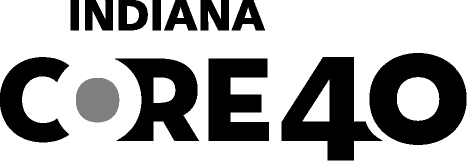 Schools may have additional local graduation requirements that apply to all students * Specifies the number of electives required by the state. High school schedules provide time for manymore electives during the high school years. All students are strongly encouraged to complete a College & Career Pathway (selecting electives in a deliberate manner) to take full advantage of career exploration and preparation opportunities.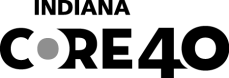 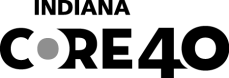 For the Core 40 with Academic Honors diploma, students must:Complete all requirements for Core 40.Earn 2 additional Core 40 math credits. Earn 6-8 Core 40 world language credits (6 credits in one language or 4 credits each in two languages).Earn 2 Core 40 fine arts credits.Earn a grade of a “C” or better in courses that will count toward the diploma.Have a grade point average of a “B” or better.Complete one of the following:Earn 4 credits in 2 or more AP courses and take corresponding AP examsEarn 6 verifiable transcript  college credits in dual credit courses from priority course listEarn two of the following:A minimum of 3 verifiable transcript  college credits from the priority course list,2 credits in AP courses and corresponding AP exams,2 credits in IB standard level courses and corresponding IB exams.Earn a combined score of 1750 or higher on the SAT critical reading, mathematics and writing sections and a minimum score of 530 on eachEarn an ACT composite score of 26 or higher and complete written sectionEarn 4 credits in IB courses and take corresponding IB exams.For the Core 40 with Technical Honors diploma, students must:Complete all requirements for Core 40. Earn 6 credits in the college and career preparation courses in a state-approved College & Career Pathway and one of the following:Pathway designated industry-based certification or credential, orPathway dual credits from the lists of priority courses resulting in 6 transcript college creditsEarn a grade of “C” or better in courses that will count toward the diploma. Have a grade point average of a “B” or better. Complete one of the following,Any one of the options (A - F) of the Core 40 with Academic HonorsEarn  the following scores or higher on Work Keys: Reading for Information – Level 6, Applied Mathematics – Level 6, and Locating Information-Level 5.Earn the following minimum score(s) on Accuplacer: Writing 80, Reading 90, Math 75.Earn the following minimum score(s) on Compass: Algebra 66, Writing 70, Reading 80.ATHLETIC ELIGIBILITYIHSAA AND NEW The eligibility of all athletes must be certified by the principal of the school, in accordance with the rules of the IHSAA, the New Castle Community School Corporation, the New Castle  High School Administration and the New Castle  High School Athletic Staff.Scholarship  -  To be eligible scholastically students must have received passing grades in at least six full credit subjects or the equivalent for the last grading period/semester and must be currently enrolled in six full credit courses.  An athlete who is passing five courses at the end of a grading period may become eligible if they are passing six courses when mid-term grades are determined.Athletic Physical, Consent for Participation  -  Previous to a student’s first practice for any sport, he/she must have, on file in the school office for each year, a parent and physician’s certificate of physical fitness signed by the parent/guardian and licensed physician.Age  -  A student who is or shall be twenty (20) years of age prior to or on the scheduled date of the IHSAA State Finals in a sport shall be ineligible for interschool athletic competition in that sport; a student who is nineteen (19) years of age on the scheduled date of the IHSAA State Finals in a sport shall be eligible as to age for interschool athletic competition in that sport.Amateurism  -  All athletes must be amateurs.  Athletes are not to receive pay for playing, officiating or managing.Conduct  - Athletes, in and out of school, shall be such as (1) not to reflect discredit upon the school or (2) not to create a disruptive influence on the discipline, moral or educational environment in the school.Trojan athletes are expected to conform to the directives of those in authority such as teachers, coaches, athletic directors and principals.  For further information see the Trojan code.Divisions I and II Initial-Eligibility RequirementsCore Courses	NCAA Divisions I and II require 16 core courses. See the charts below.	Beginning August 1, 2016, NCAA Division I will require 10 core courses to be completed prior to the seventh semester (seven of the 10 must be a combination of English, math or natural or physical science that meet the distribution requirements below).  These 10 courses become "locked in" at the start of the seventh semester and cannot be retaken for grade improvement.o	Beginning August 1, 2016, it will be possible for a Division I college-bound student-athlete to still receive athletics aid and the ability to practice with the team if he or she fails to meet the 10 course requirement, but would not be able to compete.Test Scores	Division I uses a sliding scale to match test scores and core grade-point averages (GPA).  The sliding scale for those requirements is shown on Page No. 2 of this sheet.	Division II requires a minimum SAT score of 820 or an ACT sum score of 68.	The SAT score used for NCAA purposes includes only the critical reading and math sections.   The writing section of the SAT is not used.	The ACT score used for NCAA purposes is a  sum of the following four sections:  English, mathematics, reading and science.	When you register for the SAT or ACT, use the NCAA Eligibility Center code of 9999 to ensure all SAT and ACT scores are reported directly to the NCAA Eligibility Center from the testing agency. Test scores that appear on transcripts will not be used.Grade-Point Average	Be  sure  to  look  at  your  high  school’s  List  of  NCAA  Courses  on  the  NCAA  Eligibility  Center's  website (www.eligibilitycenter.org).  Only courses that appear on your school's List of NCAA Courses will be used in the calculation of the core GPA. Use the list as a guide.	Division I students enrolling full time before August 1, 2018, should use Sliding Scale A to determine eligibility to receive athletics aid, practice and competition during the first year.	Division I GPA required to receive athletics aid and practice on or after August 1, 2018, is 2.000-2.299 (corresponding test-score requirements are listed on Sliding Scale B on Page No. 2 of this sheet).	Division I GPA required to be eligible for competition on or after August 1, 2018, is 2.300 (corresponding test-score requirements are listed on Sliding Scale B on Page No. 2 of this sheet).	The Division II core GPA requirement is a minimum of 2.000.Remember, the NCAA GPA is calculated using NCAA core courses only.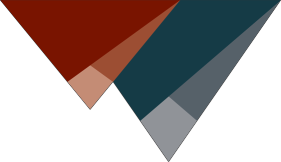 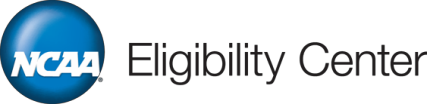 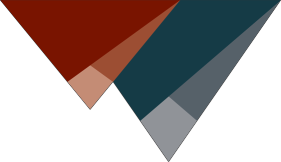 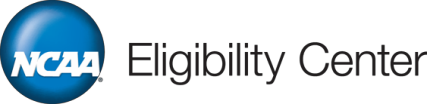 For more information, visit the NCAA Eligibility website at www.elgibilitycenter.org NAIA ELIGIBILITY REGULATIONSTo be eligible to participate at an NAIA college, a freshman must meet two of the following three entry level requirements:Score 18 on the ACT or 860 total on the SAT (critical reading and math) at a single sitting, orAchieve an overall high school grade-point average of 2.00 on a 4.00 scale, orGraduate in the top half of his/her high school graduating class.Potential athletes must register at www.PlayNAIA.org. The SAT must be sent directly to the NAIA by using the code of 9876.SCHEDULINGDuring December/January of each school year, each student has the responsibility to plan a realistic educational program for the following year.  The student may study course descriptions, make use of instructors’ and counselors’ recommendations, and discuss plans with his/her parents.  All students meet with their counselors for at least one conference regarding their educational program.Each student should give serious consideration to this matter before deciding about specific courses because he/she will be expected to remain in the courses selected.  School administrators employ instructors and build a schedule based upon students’ final selections.  Therefore, students and parents will not be allowed to request course changes after mid-May prior to the year the courses will be taken.  Exceptions to this policy would require a parent meeting with the principal, and the principal’s permission.    School personnel may initiate a change in the student’s program if he/she fails a course and the department rule requires that he/she be dropped; if an instructor and/or counselor recommends a different course level; if it is necessary to “balance” classes; if a doctor and/or nurse certifies that his/her physical condition warrants a change or if an error has been made in his/her program.HOW TO USE THIS GUIDEIn this guide the students will find the number, the title, and a brief description of each of the courses offered at .In addition, the length of each course and the credit allotted to each course are shown.Prerequisites are listed for numerous courses.  Prerequisites are conditions which must be met before enrollment, and they have been established to provide the maximum assurance that the course will be completed satisfactorily.The student is urged to read the descriptions, consider the recommendations made by current instructors and counselors, discuss possible selections with his/her parents, and be prepared to determine final course choices when he/she meets with the counselor at enrollment time.ARTCOURSES	CREDIT	YEAR OFFERED1200	Introduction to 2-D and 3-D Art		2	9	10	11	121236	Photography		1	9	10	11	121237	Photography Level 2		1			11	121210	Drawing  		2		10	11	121213	Drawing Level 3		1			11	121214	Drawing Level 4		1			11	121310	Painting  		2		10	11	121313	Painting Level 3		1			11	121314	Painting Level 4		1			11	121330	Sculpture  		2		10	11	121200	INTRODUCTION TO 2 DIMENSIONAL AND 3 DIMENSIONAL ART1201	INTRODUCTION TO 2 DIMENSIONAL ART: LEVEL 11 Semester, 1 creditPrerequisite: NoneStudents taking Introduction to Two-Dimensional Art engage in sequential learning experiences that encompass art history, art criticism, aesthetics, and production and lead to the creation of portfolio quality works.Additionally, students: (1) create two-dimensional works of art, (2) reflect upon the outcomes of those experiences, (3) explore historical connections (4) write about the process, (5) make presentations about their progress at regular intervals, (6) work individually and in groups, (7) find direct correlation to other disciplines, and (8) explore career options in visual art.  Students also identify ways to utilize and support art museums, galleries, studios, and community resources. 1202	INTRODUCTION TO 3 DIMENSIONAL ART: LEVEL 21 semester, 1 creditPrerequisite: Introduction to 2 Dimensional Art: Level 1Students taking Introduction to Three-Dimensional Art engage in sequential learning experiences that encompass art history, art criticism, aesthetics, and production and lead to the creation of portfolio quality works.Additionally, students (1) create three-dimensional works of art, (2) reflect upon the outcomes of those experiences, (3) explore historical connections (4) write about the process, (5) make presentations about their progress at regular intervals, (6) work individually and in groups, (7) find direct correlation to other disciplines, and (8) explore career options in visual art.  Students also identify ways to utilize and support art museums, galleries, studios, and community resources. 1236	PHOTOGRAPHY, LEVEL 1Semester, 1 creditPrerequisite: NoneStudents in Photography engage in sequential learning experiences that encompass art history, art criticism, aesthetics, and production and lead to the creation of portfolio quality works.  Photographs will be made utilizing a variety of digital tools.In addition to creating photographs, students:  (1) reflect upon the outcome of these technology experiences, (2) explore historical connections, (3) write about the process, (4) make presentations about their progress at regular intervals, (5) work individually and in groups, (6) find direct correlations to other disciplines, and (7) explore career options related to the media arts.  Art museums, galleries, studios, and community resources are utilized.Each student is required to have a working digital camera on the second day of class. Students are responsible for having a camera that works. If the camera is lost, stolen, broken or otherwise not useable, it is the student’s responsibility to acquire the use of another camera to finish the class. The class requires the ‘taking of pictures’. You may not be able to drop the class if your camera is not working. The cost for the entire semester is $15.00 to cover the cost of technology, paper and printing supplies.1237	PHOTOGRAPHY, LEVEL 2Semester, 1 creditPrerequisite: Photography Level 1 with department acceptance of application, B- or higher in Photography IStudents will progress to an advanced level and build on the experiences from Level 1.  Under the teacher’s direction and guidance, students may work independently under a contract. Experiences will encompass art history, art criticism, aesthetics, and production and lead to the creation of portfolio quality works.  The total cost for the entire semester will be $25.00 to cover the cost of technology, printing paper, and the lab fee.  Each student will be required to have a working digital camera.1210	DRAWING, LEVEL 1, LEVEL 2 Year, 2 creditsPrerequisite: Introduction to 2-D and 3-D Art with a C- or better averageStudents in Drawing engage in sequential learning experiences that encompass art history, art criticism, aesthetics, and production and lead to the creation of portfolio quality works.tudents create drawings utilizing processes such as sketching, rendering, contour, gesture, and perspective drawing.  Additionally, students: (1) reflect upon the outcome of these experiences, (2) explore historical connections, (3) write about the process, (4) make presentations about their progress at regular intervals, (5) work individually and in groups, (6) find a direct correlation to other discipline, and (7) explore career options related to drawing.  Art museums, galleries, studios and community resources are utilized.Second semester in Drawing provides students advanced experiences of first semester.1213	DRAWING, LEVEL 3Semester, 1 creditPrerequisite: Drawing levels 1 and 2 with department acceptance of application.Students will progress to an advanced level and build on the experience from levels 1 and 2.  Under teacher’s direction and guidance, students may work independently under a contract.  Experiences will encompass art history, art criticism, aesthetics, and production and lead to the creation of portfolio quality works.1214	DRAWING, LEVEL 4Semester, 1 creditPrerequisite: Drawing level 3 with department acceptance of application.Students will progress to an advanced level and build on the experience from level 3.  Under teacher’s direction and guidance, students may work independently under a contract.  Experiences will encompass art history, art criticism, aesthetics, and production and lead to the creation of portfolio quality works.1310	PAINTING, LEVEL 1, LEVEL 2Year, 2 creditsPrerequisite: Introduction to 2-D and 3-D Art with a C- or better averageStudents taking the class in Painting engage in sequential learning experiences that encompass art history, art criticism, aesthetics, and production that lead to the creation of portfolio quality works.Within this context, students: (1) create abstract and realistic paintings, (2) reflect upon the outcome of these experiences, (3) explore historical connections, (4) write about the process, (5) make presentations about their progress at regular intervals, (6) work individually and in groups, (7) find direct correlations to other disciplines, and (8) explore career options related to painting.  Art museums, galleries, studios and\or community resources are utilized.Second semester in Painting provides students advanced experiences of first semester.1313	PAINTING, LEVEL 3Semester, 1 creditPrerequisite: Painting level 2 with department acceptance of applicationStudents will progress to an advanced level and build on the experience from levels 1 and 2.   Under teacher’s direction and guidance, students may work independently under a contract.1314	PAINTING, LEVEL 4Semester, 1 creditPrerequisite: Painting level 3 with department acceptance of application.Student will progress to an advanced level and build on the experience from level 3.  Under teacher’s direction and guidance, students may work independently under a contract.1330	SCULPTURE, LEVEL 1, LEVEL 2Year, 2 creditsPrerequisite: Introduction to 2-D and 3-D Art with a C- or better averageSculpture class is two semesters of three-dimensional experiences.  Students create realistic and abstract sculptures utilizing subtractive and additive processes of carving, modeling construction and assembling.  Students in Sculpture engage in sequential learning that encompass art history, art criticism, aesthetics, and production and lead to the creation of portfolio quality works.In addition, students: (1) reflect upon the outcome of these experiences, (2) explore historical connections, (3) write about the process, (4) make presentation about their progress at regular intervals, (5) work individually and in groups, (6) find a direct correlation to other disciplines, and (7) explore career options related to sculpture.  Art museums, galleries, studios, and community resources are utilized. BUSINESS EDUCATIONCOURSES					CREDIT		YEAR OFFERED2210	Accounting 					2			10	11	122436	Digital Citizenship 12				1		9	10	11	122438	Digital Citizenship Dual Credit				1				11	122456	Web Design					1		9	10	11	122476	Interactive Media				1			10	11	122473	Computer Illustration & Graphics			1		9	10	11	122900	Introduction to Business				2		9	10	11	122210	ACCOUNTING  Year, 2 creditsPrerequisite: NoneAccounting is a beginning level business finance course that introduces principles and procedures for proprietorships, partnerships, and corporations using double-entry accounting with emphasis on accounting principles as they relate to manual and automated financial systems.  This course will involve analyzing and recording business transactions and preparing, analyzing, and interpreting financial reports as a basis for decision making.  Instructional strategies may include the use of computers, projects, simulations, and real world experiences to apply accounting theories and principles.  This course is open to all students in grades 10, 11, and 12.  There will be a lab fee charged for this class.2436	DIGITAL CITIZENSHIP 122438	DIGITAL CITIZENSHIP DUAL CREDITSemester, 1 creditRecommended:   – Dual Credit offered to Juniors and SeniorsDigital Citizenship is a business course designed to provide the student with instruction in computer hardware and software concepts including input and output devices, directory structure and management, operating systems, word processing, spreadsheets, database, graphics, and presentation software.  The Windows-based MS Office software will be used for applications.  Internet exploring and future technology trends will be explored in this class.  The emphasis in this course will be on usage of the computer through applications that are being used in the business office or in the universities.  Decisions on job priorities, effective time management, and machine usage will be stressed through practical applications.  It is recommended that every student take this course prior to graduation.  There will be a lab fee charged for this class.Students taking Digital Citizenship will have the opportunity to receive  credit while taking the class.  Office 2010 will be used.  Integrated software (word processing, database, spreadsheet, presentation software) will be demonstrated and discussed.  There is a fee of $75 charged for Dual Credit with .  This fee is waived if the student receives free/reduced lunch.2456	WEB DESIGN Semester, 1 creditRecommended: Digital Citizenship (Computer Applications) 12 Web Design is a business course designed to integrate computer technology, decision-making and problem-solving skills.  Areas of instruction include HTML coding, CSS styles, use of Dreamweaver CS6 to create web pages, use of Fireworks program to edit images, and a strong emphasis on web design. Instructional projects will be designed to meet specific applications needs of the school, community, student, or simulated activities. There will be a lab fee charged for this class.2476	INTERACTIVE MEDIASemester, 1 creditPrerequisite: Web Design or pretestingInteractive Media includes areas of instruction in multimedia, hypermedia, digital photo media, audio and video capture, editing and production, streaming of audio and video, advanced web design, on-line searching, and other advanced applications and future technology trends.  Project-based instruction will emphasize the integration of all media aspects into student, school and community projects.  Programs used will be Flash CS 6, Photoshop CS 6, and Windows Movie Maker. School-based enterprise will be explored.  There will be a lab fee charged for this class.2473	COMPUTER ILLUSTRATION & GRAPHICSSemester, 1 creditComputer Illustration & Graphics is a business course designed to allow students to develop proficiency in using desktop publishing software to create a variety of printed publications. Students will incorporate journalistic principles in design and layout of print and Web publications including integration of text and graphics, and use of software to develop and create quality materials for business related tasks. Students will incorporate the process of analyzing information and audience, and choosing the appropriate visual signals to communicate the desired message effectively. Applied principles are used to analyze and organize information, set up a design structure, and produce special visual expressions. Instructional strategies will include teacher demonstrations, collaborative instruction, interdisciplinary and/or culminating projects, problem-solving and critical thinking activities, simulations and project-based learning activities.2900	INTRODUCTION TO BUSINESSYear, 2 creditsPrerequisite: NoneIntroduction to Business is the introductory business course that provides the framework for future business courses.  This core course acquaints students with personal finance, communications, technology, management, marketing, law, economics, insurance, entrepreneurship, and business careers.  The applications and importance of business etiquette and ethics will be introduced.  Opportunities may be provided for the student to participate in job shadowing, job mentoring, and other field experiences.  Instructional strategies may include computer and technology applications, simulations, projects, teacher demonstrations, and cooperative ventures between school and community.  There will be a lab fee charged for this class.ENGLISHCOURSES			CREDIT	YEAR OFFERED3391-3392	English 9 a b		2		9			3393-3394	English 9 a b		2			10	11	123326-3336	English 10 a b		2			10	11	123426-3436	English 11 a b		2				11	 123526-3536	English 12 a b		2					12English College-Bound3491-3492	English 9H a b		2		9			3591-3592	English 9H a b (Focus)		2		93306-3316	English 10H a b		2			10	11	123346		English 10H b (Focus)		1			103406-3416	English 11H a b		2				 11	123630		English Literature & Composition (AP)		2				        123506-3516	English 12H a b		2					123600		English Language & Composition (AP)		2				113508		Eng12HaIVY112		1					12English Electives*3810		Student Publications:  Phoenix (newspaper)		2		9	10	11	123820		Student Publications:  Rosennial (yearbook)		2		9	10	11	123816		Journalism		1	9	10	113648	       Advanced Speech ACP Speech BSU		1			11    123636	      Film Literature		1			        12* These English credits may not be substituted for graduation requirements.The English curriculum is a four-year required program designed to meet the varied needs of all students.  Each student, guided by parents, counselors, and members of the English faculty, elects a course of study.  When it is in the best interests of the student, a change from one program to another is possible from year to year.  There will be a materials fee charged for each class.Students eligible to take Focus level courses are determined by department decision.3391-3392	ENGLISH 9a, ENGLISH 9b3393-3394	ENGLISH 9a, ENGLISH 9b – 10th, 11th, 12th GradesEnglish 9 is for students needing work on basic grammar concepts, spelling, and reading comprehension.  Students will also concentrate on writing well-constructed sentences, well-developed paragraphs, and three-part papers.3326	ENGLISH 10aGrammar and WritingThrough classroom notes and exercises, students review and practice grammar concepts and skills.  During the first semester they will begin to work with usage, punctuation, and sentence revision as they start a unit on writing three-part papers.Development of good study skills, including organizing and managing time, is stressed.LiteratureStudents read, discuss, and write about short stories, poetry, essays, plays and novels.3336	ENGLISH 10bLiteratureStudents read, discuss and write about short stories, poetry, essays, plays and novels.WritingBasic instruction in writing continues.  Library and Study SkillsThe second semester also includes an introduction to the library. Information is provided about procedures in using the library and about locations of various tools the student might need to use.  Introductory practice is provided for on-line searching.  3426-3436	ENGLISH 11a, ENGLISH 11bThe non-college bound junior concentrates on three major areas--oral communication, American literature, and writing.  Recognizing the fact that the majority of communication is oral, the junior program provides instruction in those skills that the student will need as he seeks to express himself in various situations: one-to-one conversations; interview situations; small group discussions; presentations in front of clubs or organizations.  The major emphasis, however, is on reading, discussing, and writing about American literature.3526-3536	ENGLISH 12a, ENGLISH 12bLiterature and CompositionStudents study various pieces of fiction, non-fiction, and poetry.  Emphasis is on reading and understanding pieces of literature in relation to the development of the student’s own values and perceptions of the world around him.  Writing projects and oral response situations grow out of the readings as the student strives to develop his critical thinking skills for daily living.Skill BuildingThis course places particular emphasis on those language skills necessary in everyday living.  Attention is given to acceptable written and spoken English for success on the job.  Completion of a technical paper is required in English 12 a, as is the production of a resume and cover letter in English 12 b.ENGLISH COLLEGE-BOUND3491-3492	ENGLISH 9 HONORS a; ENGLISH 9 HONORS b3591-3592	ENGLISH 9 HONORS a; ENGLISH 9 HONORS b – (Focus)English 9H is for students with solid English skills.  Grammar instruction will include advanced grammar concepts.  Students will read longer pieces of literature, and much of the reading will be out of class.  Writing will move beyond basic paragraph and essay construction to critical and analytical skills.3306	ENGLISH 10 HONORS aSpeech and Oral LiteratureThis semester is designed to give the student the foundations of effective public speaking.  Literature that lends itself to oral expression, both prose and poetry, is included in this experience.  Different types of speaking are done, e.g., discussion, impromptu speaking, informative and persuasive speaking, and oral interpretation.3316	ENGLISH 10 HONORS b3346	ENGLISH 10 HONORS b – (Focus)Fundamentals of WritingThe student is given instruction and extensive practice in writing well-constructed information-type paragraphs.  Once this is mastered, he moves on to instruction and practice in writing three-part papers with clear thesis statements and systematic support.Fundamentals of LiteratureThe student will read various examples of and characteristics of the basic forms of literature:  the short story, the novel, poetry study, and drama.Library SkillsThe student is given information about NCCHS library procedures and about locations of various tools he will need.  Introductory-type practice is provided for on-line searching using CD-ROM products and the on-line catalog.  Attention is given to specialized reference books and occupational information.3406	ENGLISH 11 HONORS aAmerican Literature and CompositionRepresentative authors of prose and poetry, both classic and contemporary, are read and discussed.  The elements of fiction (theme, characterization, setting, and plot) are examined.  Students are asked to analyze, interpret, and compare various periods and styles of writing.  Emphasis is placed on the construction of acceptable sentence structure with variety, paragraph development, organization, clarity of idea expression, and vocabulary building.3416	ENGLISH 11 HONORS bCredit in this semester is a prerequisite to enrollment in English 12 Honors a and English 12 Honors b.Verbal SkillsEmphasis is placed on correct written usage.  Basic review of verb tense and form, pronoun form and agreement, punctuation, and other problem areas in fundamental grammar are included as student needs indicate.  The mechanical aspects of writing are the basic orientation of the course study geared to preparation for the writing activities experienced in the senior level program.  Verbal skills also include vocabulary expansion.ResearchLearning the fundamentals of research is a must for the college-bound student.  This portion of the course is designed to give the student first-hand experience in gathering, interpreting, and organizing facts and opinions.  The student studies how to use the library for research; how to create thesis statements; how to prepare preliminary bibliographies and tentative outlines; how to take notes efficiently; and how to organize ideas, express those clearly and document facts and opinions.  Textnote and bibliography forms are included in the study, as well as the expected manuscript form for the final paper.3506-3516	ENGLISH 12 HONORS a		ENGLISH 12 HONORS bPrerequisite: Enrollment in this course requires passing English 11 Honors b.This course can receive dual credit with IVY Tech.Argumentative WritingStudents are expected to learn skills for organizing and executing online searching and for presenting and defending an argument through composition.  In developing an idea, students consider logical use of evidence and its practical application in written lessons.Classic LiteratureCollege-bound seniors also need to develop their skills in reading comprehension, interpretation, and criticism of literature.  Students survey themes in the works of a variety of authors from different countries, cultures and historical eras.  To aid their oral and written criticism of the assignments, students examine the tools these authors have used to express themselves--analyzing the literary elements of the novel, short story, and drama.  They also continue developing their writing skills on various types of composition, e.g., process, descriptive, narrative, critical analysis.ENGLISH LANGUAGE & COMPOSITION (AP)	Prerequisite:  English 11H a/b or English Literature & Composition APStudents with outstanding PSAT verbal scores and with consistently high grades in English may be asked to participate in the advanced placement class.  This allows students the opportunity to do college-level work in a smaller class.  In addition, these students may earn college credit in English by taking the advanced placement examination given in the spring.  The class demands extensive reading and offers many writing opportunities.  In order to receive a weighted grade for this course, a student must take the AP exam at the end of the course.ENGLISH ELECTIVES3810	STUDENT PUBLICATIONS:  PHOENIX (Newspaper)Year, 2 creditsPrerequisite:  Sophomores-Seniors; Second semester Freshmen with  C or higher in Journalism or PhotographyThe Phoenix is a student-produced, professionally-printed newspaper published monthly and distributed to every high school student.  Such a wide circulation demands special effort and responsibility by The Phoenix staff members to gather, write, and publish school news that is timely, informative, entertaining, and varied in its appeal along with selling and designing advertising for the paper.  A position on The Phoenix staff requires knowledge of responsible journalism and desktop publishing as well as their practical applications.  This course may count towards the Fine Arts credit needed for the Honors Diploma.3820	STUDENT PUBLICATIONS:  ROSENNIAL (Yearbook)Year, 2 creditsPrerequisite:  Sophomores-Seniors; Second semester Freshmen with C or higher in Journalism or PhotographyThe Rosennial is an annual publication recording the year’s activities for the school.  Students using a desktop publishing program develop an attractive and saleable volume that subscribers will want to keep for years to come.Yearbook staff members can gain experience in writing, photography, and business skills.  The chances for meeting and working with people are side benefits for those students willing to invest the time and energy.  Students must apply and be accepted for a position on The Rosennial staff.  This course may count towards the Fine Arts credit needed for the Honors Diploma.3816	JOURNALISMSemester, 1 creditPrerequisite:  NoneJournalism is a study of the art of journalism and the profession of journalists. This course includes the process involved in: (1) reporting and writing news stories, (2) the legal and social responsibilities involved in newspaper publications, (3) the ethics of accurate and fair reporting, (4) creating a yearbook and/or newspaper. This course includes the evaluating and critiquing of journalist articles based upon techniques and journalistic standards.This course is a prerequisite for other publications classes.3648	ADVANCED SPEECH ACP SPEECH BSUSemester, 1 creditPrerequisite: 2.7 GPAOpen to 11th or 12 grade studentsFee:  $75 ($25/credit hour for IU East); waived for free/reduced lunch studentsThis one semester class covers the theory and practice of public speaking. Students will focus on thought processes and research necessary to organize speech content and analyze the components of effective delivery and language. Students will engage in a rhetorical situation to create an audience out of a collection of individuals and invite that audience to understand something or motivate them to solve a problem. This course will focus on the use of rhetoric to create social action and contribute to the well being of the community. This course will receive dual credit: one credit at New Castle High School and three credits at IU East. 3630	ENGLISH LITERATURE AND COMPOSITION (AP)Semester, 1 creditPrerequisite: PSAT of 50 on Critical Reading and Writing, plus teacher recommendationEnglish Literature and Composition, Advanced Placement, is an advanced placement course based on content established by the College Board. An AP English course in Literature and Composition engages students in the careful reading and critical analysis of imaginative literature. Through the close reading of selected texts, students deepen their understanding of the ways writers use language to provide both meaning and pleasure for their readers. As they read, students consider a work's structure, style, and themes as well as such smaller-scale elements as the use of figurative language, imagery, symbolism, and tone. The course includes intensive study of representative works from various genres and periods, concentrating on works of recognized literary merit. In order to receive a weighted grade for this course, a student must take the AP exam at the end of the course3636 Film LiteratureSemester, 1 creditPrerequisite:  English 9, English 10, English 11	Senior Class (unless teacher recommendation received for Jr. year )Film Literature, a course based on the Indiana Academic Standards for English/Language Art, is a study of how literature is adapted for film and media and includes role playing as film directors for selected screen scenes.  Students read about the history of film, influence of film culture.  Students complete a project, such as doing an historical timeline and bibliography on the development of film.  Fulfills an English/Language Arts requirement for the General, Core 40, and Core 40 with Academic Honors and Core 40 with Technical Honors diplomas.*Students strongly encouraged to combine this course with a composition course that they take before, concurrently, or after the course. FAMILY AND CONSUMER SCIENCES COURSES		CREDIT	YEAR OFFERED0806	Child Development		1				11	120836	Adv. Child Development		1				11	120636	Interpersonal Relationships 		1		9	10	11	120626	Nutrition and Wellness		1		9	10	11	12(Beginning Foods)0676	Introduction to Culinary Arts & Hospitality		1		9	10	11	120656	Adv. Nutrition and Wellness 1		1		9	10	11	120666	Adv. Nutrition and Wellness 2		1			10	11	12	(Specialty Foods)0906	Housing and Interiors		1			10	11	120716	Introduction to Fashion & Textiles I		1		9	10	11	120736	Introduction to Fashion & Textiles II		1			10	11	122439	Preparing for College and Careers IVY 101		1			10		2434/5  Career Information JAG I		2				11	122441/2  Career Information JAG II		2					12*Waiver of Health & Safety CreditThe following Family & Consumer Science classes can substitute for a health credit if you take three of the following classes:	1.  Child Development	2.  Interpersonal Relationships3.  Nutrition and Wellness4.  Preparing For College and Careers0806	CHILD DEVELOPMENT AND PARENTING Semester, 1 creditPrerequisite: NoneThis course will emphasize prenatal development, from conception to birth. It will include preparation for parenthood, prenatal care, labor and delivery.  Information concerning sexually transmitted infections, birth defects, smoking, alcohol and drugs is included in the course content.  Guest speakers are included in semester activities.  Students wear an “empathy belly” to better understand the effects of pregnancy. Also, students participate in an “egg baby” project to teach responsibilities of parenthood.  Students invite young children to class for observation and application to course content. 0836	ADVANCED CHILD DEVELOPMENT Semester, 1 creditPrerequisite: Child Development The physical, social, emotional, intellectual, and moral aspects of child development are studied in this course.  It includes instruction on caring for a newborn and an infant, as well as the growth and development of children, ages one through five.  Small children are invited into the classroom for observation as each age group is discussed.  Students take home a computerized “Baby Think It Over” to simulate parenthood.  This class is suggested for anyone considering a child-related career or those interested in being a good parent.0636	INTERPERSONAL RELATIONSHIPS Semester, 1 creditPrerequisite: NoneStudents explore the basic concepts of attitude, self-image, goals, relationships, and work.  Communications skills are stressed in peer, parent and sibling relationship units.  This class encourages learning about “self” with an “I Can” attitude and encourages learning to get along better with others.  There are 3 projects throughout the semester, with one project involving the creation of a “Me Book”.  Throughout the course, the importance of a positive self-image in developing mature interpersonal relations and assuming responsibility for one’s behavior, will be emphasized.0626	NUTRITION & WELLNESS (BEGINNING FOODS)Semester, 1 creditPrerequisite: NoneThe emphasis of this course is to learn basic food preparation techniques.  Included in course content is measuring and equivalents, use and care of equipment, meal planning and resource management.  The importance of healthy choices regarding nutrition and its impact on long-term health is emphasized.  There will be a lab fee charged for this class.0656	ADV. ITION & WELLNESS 1Semester, 1 creditPrerequisite: Nutrition and Wellness This course allows further development of skills in food preparation.  Class units consist of pasta-making, grilling, bread baking, cheeses, soups, cakes, candy, and microwave cooking.  Also included in course content is an in-depth look at nutrients and the influences on food choices.  There will be a lab fee charged for this class.  Open to students who have met prerequisite. 0666	ADV. ITION AND WELLNESS 2 (SPECIALTY FOODS)Semester, 1 creditPrerequisite: Adv. Nutrition and Wellness 1This laboratory course emphasizes the planning and preparation of dishes from various regions of our country and from other countries.  The course is designed to broaden the student’s interest and knowledge in the culinary field and is recommended for students with strong motivation and advanced skills.  This course is “project-based” where students research and present information to the class about kitchen equipment, design, party-planning and meal planning.  One major project includes cake decorating.  Students should have a “C” average in previous foods classes.  There will be a lab fee charged for this class.0906	HOUSING & INTERIORS Semester, 1 creditPrerequisite: NoneSelecting and planning living environments to meet the needs and wants of individuals is important. Students analyze the basic fundamentals of judging values when one buys, builds or rents a home.  Types of architecture or housing styles, advantages and disadvantages of a floor plan and arrangements of work areas are studied.  The factors of home furnishings will be stressed.  Applying art elements and principles in selecting and arranging home furnishings and backgrounds, appreciating and using color in the home, planning window treatments, floor coverings and wall treatments, and learning about furniture styles and arrangements are all included in this course.  Students will draw a floor plan, as well as design and decorate living spaces.0716	INTRODUCTION TO FASHION & TEXTILES I Semester, 1 creditPrerequisite: NoneStudents study ready-made clothing, pattern and fabric selection, sewing machines, equipment and techniques.  Course content includes the study of fibers, fabrics, fabric finishes, design and clothing care.  Student projects are pin cushion, nine-patch pillow, boxer shorts, rice bag, string backpack and zippered bag.  There is also a “recycled” project using an old T-shirt.  There will be a lab fee charged for this class.  Students must be able to purchase fabric and notions for each project.0736	INTRODUCTION TO FASHION & TEXTILES IISemester, 1 creditPrerequisite: Introduction to Fashion & Textiles IThe course provides the opportunity for a student to increase skills in clothing construction.  The student progresses at his/her own rate through individualized instruction.  Advanced clothing techniques for the construction of garments are taught.  Course content also includes a service-learning project.  There will be a lab fee charged for this class.  Students must be able to purchase fabric and notions for their own projects.0676	INTRODUCTION TO CULINARY ARTS & HOSPITALITYSemester, 1 creditPrerequisite:  Nutrition & Wellness with a C or betterFor the student considering a career in culinary arts or food service, this course includes the practice of food safety and sanitation, converting recipes, mis en place, knife skills, plating, and garnishing. The catering unit emphasizes customer relations, calculating inventory, food costs and profit margins.  Students are expected to prepare for and to obtain ServSafe certification.2439	PREPARING FOR COLLEGE AND CAREERS IVY 101Semester, 1 credit (dual credit)Prerequisite: NonePreparing for College and Careers addresses the knowledge, skills, and behaviors all students need to be prepared for success in college, career, and life. The focus of the course is the impact of today’s choices on tomorrow’s possibilities. Topics to be addressed include twenty-first century life and career skills; higher order thinking, communication, leadership, and management processes; exploration of personal aptitudes, interests, values, and goals; examining multiple life roles and responsibilities as individuals and family members; planning and building employability skills; transferring school skills to life and work; and managing personal resources. This course includes reviewing the 16 national career clusters and Indiana’s College and Career Pathways, in-depth investigation of one or more pathways, reviewing graduation plans, developing career plans, and developing personal and career portfolios. A project based approach, including computer and technology applications, cooperative ventures between school and community, simulations, and real life experiences.  This course is to be taken during the Sophomore year by all Sophomores, and can receive dual credit with IVY Tech.2434/2435 CAREER INFORMATION JAG I (Jobs for America’s Graduates)Full YearPrerequisite: Instructor Approval JAG (Jobs for America’s Graduates) is a career exploration and preparation course that provides a hands-on approach to exploring personal strengths and challenges as well as job attainment skills (cover letter, resume, job application, interviewing, etc.) and work place “survival” skills (interpersonal relations, team work, etc.). Students will work to build strengths in academic areas, time management, and communication. Students will receive support in obtaining employment and finding opportunities for job shadowing and internships. Students will learn about various traditional and non-traditional careers. Students will also gain understanding regarding requirements and types of training and education needed for certain career fields. Students also receive support in achieving a High School Diploma and completing college entrance requirements. This course involves individual assignments, team activities/projects, academic remediation support, service learning opportunities, guest speakers, field trips (including some JAG events such as the Leadership Development and Career Development conferences), and career exploration. Students will also participate in the JAG Career Association in various activities focused on Career and Leadership Development, Service Learning, and Civic/Social Awareness.2441/2442 BASIC SKILLS JAG II (Jobs for America’s Graduates)Full YearPrerequisite: JAG IJAG (Jobs for America’s Graduates) is a career exploration and preparation course that provides a hands-on approach to exploring personal strengths and challenges as well as job attainment skills (cover letter, resume, job application, interviewing, etc.) and work place “survival” skills (interpersonal relations, team work, etc.). Students will receive support in obtaining employment and finding opportunities for job shadowing and internships. Students will build on the knowledge and experience gained in JAG I. This course will provide students with continuing opportunities to develop their skills in essential life and career related areas. Students also receive support in achieving a High School Diploma and completing college entrance requirements.This course involves individual assignments, team activities/projects, academic remediation support, service learning opportunities, guest speakers, field trips (including some JAG events such as the Leadership Development and Career Development conferences), and career exploration. Students will also participate in the JAG Career Association in various activities focused on Career and Leadership Development, Service Learning, and Civic/Social Awareness.MATHEMATICSSEQUENCE CHARTSequence	Grade 9	Grade 10	Grade 11	Grade 12	*1	Math Lab Algebra I	Algebra I Sem II	Algebra II	Geometry	*2	Algebra II   C	Geometry C	Pre Calc C	Calculus AP, Statistics AP,					or Finite ACP	*3	Algebra I  C	Algebra II C	Pre Calc C	Calculus AP, Statistics AP,Geometry  C		or Finite ACP	*4	Algebra I  C	Algebra II   C	Geometry C	Calculus AP, Statistics AP,Pre Calc C	or Finite ACP	*5	Algebra I   C	Algebra II   C	Geometry C	Pre-Calculus/Trigonometry C					and Finite ACP	*6	Algebra I   C	Algebra II  	Geometry	Pre Calculus/Trigonometry					Finite Mathematics		*7	Algebra I	Algebra II	Geometry	Pre Calculus/Trigonometry 						Finite Mathematics	 *8			 Finite Mathematics (11,12)	  9		Business Math (10,11,12)					*	These are College Preparatory Sequences	* *This option is also available in Grade 11 or Grade 12MATHEMATICSCOURSES	CREDIT	YEAR OFFERED6296/7	Math Lab Algebra I (Sem 1)		1	96217/8	Algebra I (Sem 2)		1		10		6210	Algebra I		2	 	 		6213	Algebra I		2		10	11	126390	Algebra I C		2	9	10	11	126220	Algebra II		2		10	11	126230	Algebra II C		2	9	10	11	126330	Geometry		2			11	126340	Geometry C		2		10	11	126430	Pre Calculus/Trigonometry		2				126440	Pre Calculus/Trigonometry C		2			11	126450	Calculus AP		2				126840	Finite Mathematics		2			11	126850	Adv Math CC Finite M118 IU		2			11	126910	Statistics AP		2				126303/4	Business Math		2		10	11	12The following items are required in all math classes: hardback 3-4 ring loose leaf notebook, pencil, and ruler with both English and Metric measurements and a plastic pencil pouch.  A scientific calculator is required for all classes.  Graphing calculators are appropriate for the highest level mathematics courses.  Each mathematics course will have a fee each semester.6210	ALGEBRA I6213	ALGEBRA I – 10th, 11th, and 12th GradesYear, 2 creditsPrerequisite:  Partial Algebra I C, or 8th grade teacher recommendationThis course introduces the fundamentals of Algebra and is primarily designed for the student who wishes to take more mathematics, but will probably not choose a mathematics related field of study at the college level.  However, the level of material covered should prepare the student for further study in mathematics and college courses of study which do not require high levels of prior mathematics.  The quantity, depth, and pace of the material are less than that of Algebra I C.  6390	ALGEBRA I CYear, 2 creditsPrerequisite: NoneRecommended: Teacher recommendationThis course is the first of a series for the motivated student who intends to pursue a course of study in mathematics, science, or a mathematics related field.  This course introduces the fundamentals of Algebra such as the simple equation, line fundamentals and quadratic equation.  Algebra I C may be taken during the 8th grade year by special permission of the New Castle Middle School Mathematics Department.  6220	ALGEBRA IIYear, 2 creditsPrerequisite: Algebra I or Algebra I CRecommended: At least C- in Algebra I or passing grade in Algebra I CThis course is primarily designed for the student who wishes to take more mathematics but will probably not choose a mathematics related field of study at the college level.  However, the level of material covered should prepare the student for any other area of college study.  The course begins with an extensive review of material from Algebra I.  The quantity, depth, and pace of the material are less than that of Algebra II C.  Placement is by your achievement in Algebra I or Algebra I C.6230	ALGEBRA II CYear, 2 creditsPrerequisite: C average or above in Algebra I CThis course is especially recommended for any student planning to take college preparatory chemistry or physics, or study a mathematics related field.  Students enrolling in the class should be highly motivated in mathematics.  This course begins with a brief review of the fundamentals of Algebra I C.  Greater depth in such topics as factoring is pursued.  New topics include functions, a more complete study of the complex number system, quadratic equations, and logarithms.  Placement is by your achievement in Algebra I C.  A scientific calculator is required.6330	GEOMETRYYear, 2 creditsPrerequisite: At least one year of Algebra Recommended: At least C- or above in Algebra IThis course is primarily designed for the vocational-oriented student or those students who wish to go to college but are not planning to major in a math or science related field.  It is less formal than Geometry C.  The emphasis will be on basic concepts of geometry and their applications.6340	GEOMETRY CYear, 2 creditsPrerequisite: Algebra II or Algebra II CThis course is necessary for math majors and students who plan to take physics.  It is also recommended for debaters and students who plan to major in an area requiring logical thinking, such as philosophy.  It provides an introduction to ideas and methods of mathematical proof.  A formal study of inductive and deductive thinking based on geometric figures such as triangles, circles and lines are conducted first semester.  Constructions using a compass and straightedge are also part of the first semester’s work.  Basic formulas concerning areas, volumes, and similarity are covered in the second semester.  A scientific calculator is required.6430	PRE ULUS/TRIGONOMETRYYear, 2 creditsPrerequisites:	Algebra II or Algebra II C and Geometry or Geometry CRecommended: At least C- in Algebra IIThis course is primarily designed for the academic student wishing to meet general college mathematics requirements for non-science majors.  A strong background in Algebra is essential.  The course adds to the understanding of previous mathematics courses and refines mathematical skills.  The topics covered include trigonometry and analytic geometry.  A scientific or graphing calculator is required.6440	PRE ULUS/TRIGONOMETRY C6443/4 PRECALCULUS/TRIGONOMETRY C DUAL CREDITYear, 2 creditsPrerequisite: A in Algebra II, or C in Algebra II C This course is primarily designed for the student interested in engineering, applied mathematics, or other science-related fields.  A very strong background in Algebra is essential.  The relationship between science and mathematics is emphasized with a more sophisticated approach to study required, such as being able to read and understand mathematical symbols.  The course adds to the understanding of previous mathematics courses, refines mathematical skills, and provides additional background for the science major in order that he may succeed in college science and mathematics.  The topics include trigonometry and analytic geometry.  A scientific or graphing calculator is required.  This course can receive dual credit with IVY Tech.6450	CALCULUS APYear, 2 creditsPrerequisite: B average in Algebra I C, Algebra II C, and Geometry CAnyone taking Calculus AP should be highly motivated in mathematics.  A grade of “A” or “B” for Algebra I C, Algebra II C and Geometry C is almost a necessity.  Anyone not meeting the academic level of study will probably have great difficulty maintaining a satisfactory average.  Pre-Calculus/Trigonometry C is also required and may be taken the previous year or during the same year as Calculus.  This course will meet all of the requirements for the Calculus AB Advanced Placement Testing.  A thorough study of the two branches of Calculus, differentiation and integration, will be covered.  A major emphasis of the course will be applications and problem solving.  It is recommended, but not required, that the student have a graphing calculator.  In order to receive a weighted grade for this course, a student must take the AP exam at the end of the course.6303/4 Business MathYear, 2 credits (Meets General Diploma only)Prerequisite:  Credit in Algebra I    	(Qualifies as quantitative Reasoning Course or elective)Business Math is a business course designed to prepare students for roles as entrepreneurs, producers, and business leaders by developing abilities and skills that are part of any business environment.  A solid understanding of math including algebra, basic geometry, statistics and probability provides the necessary foundation for students interested in careers in business and skilled trade areas.  The content includes mathematical operations related to accounting, banking and finance, marketing, and management.6840	FINITE MATHEMATICS Year, 2 creditsPrerequisite:  Credit in Algebra II Finite Mathematics is an umbrella of mathematical topics. It is a course designed for students who will undertake higher-level mathematics in college that may not include calculus. Topics include: (1) counting techniques, (2) matrices, (3) recursion, (4) graph theory, (5) social choice, (6) linear programming, (7) game theory, and (8) probability. 6850	FINITE MATHEMATICS ACP IU Year, 2 creditsPrerequisite:  Credit in Algebra II C and Geometry C or an A in both Algebra II and Geometry.  Pre-Calculus before or concurrent.  2.7 GPAFee:  $75 ($25/credit hour for IU);  waived for free/reduced lunch studentsFinite Mathematics is an umbrella of mathematical topics. It is a course designed for students who will undertake higher-level mathematics in college that may not include calculus. Topics include: (1) counting techniques, (2) matrices, (3) recursion, (4) graph theory, (5) social choice, (6) linear programming, (7) game theory, and (8) probability.  This course will receive dual credit:  one credit each semester at NCHS and 3 credits at IU.  This course will receive a weighted grade.6910	STATISTICS, ADVANCED PLACEMENTYear, 2 creditsPrerequisite: A or B in Algebra IIC OR have completed Pre-Calculus CThis may be taken concurrently with Calculus AP or Pre-Calculus C if the student is highly motivated in mathematics.Statistics, Advanced Placement is a course based on content established by the College Board. The purpose of the AP course in statistics is to introduce students to the major concepts and tools for collecting, analyzing, and drawing conclusions from data. Topics include: (1) exploring data describing patterns and departures from patterns, (2) sampling and experimentation: planning and conducting a study, (3) anticipating patterns: exploring random phenomena using probability and simulation, and (4) statistical inference: estimating population parameters and testing hypotheses. The use of graphing calculators and computer software is required.  In order to receive a weighted grade for this course, a student must take the AP exam at the end of the course.FINE ARTSCOURSE	CREDIT	YEAR OFFERED1521	Dance Performance		1	9	10	11	121510	Instrumental Ensemble		2	9	10	11	121560	Chorus: Intermediate (Chamber Singers)		2	9	10	11	121660	Chorus: Beginning (Festival Singers)		 2	9	10	11	121550	Chorus: Advanced (Chorale)		2		10	11	121920  Music Theory AP		2			11	121946	Theatre Arts 21		1		10	11	121955/56  Technical Theatre	       1	9       10     11      121521	DANCE PERFORMANCE (AUXILIARY)Fall Semester, 1 creditPrerequisite: AuditionThis class is a select organization of students who study and perform the artistic form of Ballet, Modern Dance, and Lyrical Jazz as well as various Ethnic-Folk and Contemporary styles of dance.  The class provides opportunities for students to experience degrees of physical agility, technique, & flexibility through the study of dance as an artistic discipline and form of communication through the art of choreography.  The class utilizes a wide variety of equipment (flags, sabers, rifles, etc.) along with very extensive dance studies in ballet, modern dance & jazz.  Students develop the ability to express feelings and images through movement and to interpret and understand a wide range of music including classical, jazz, ethnic, contemporary, and new age music.  Students receive group and individual instruction and compete in both field show and winter guard competitions where they are evaluated and rated by credited adjudicators.  All members audition for the group and are assessed a department fee.1510	INSTRUMENTAL ENSEMBLEYear, 2 creditsPrerequisite: NoneThe band is a performance oriented wind and percussion instrument group.  Its primary purpose is to offer opportunities for students to develop their musical talents through group participation.  Through these experiences, members develop musicianship and an appreciation of band music through advanced instrumental training.  The band participates in all Indiana School Music Association contests and in a yearly series of concert and convocations.  The band appears at selected home football and basketball games and has a two week summer marching program.  During the concert season students are divided by audition into Wind Ensemble and Concert Band.  Jazz Band is also offered to all band students. Students must have the ability to play basic rhythms and scales on their instruments and must be able to read simple band parts at sight to enroll in band.  A department fee will be assessed each student enrolled.1560	CHORUS: INTERMEDIATE (CHAMBER SINGERS)Year, 2 creditsPrerequisite: AuditionChamber Singers is an intermediate ensemble.  The music selected covers all periods and styles of performance to enable a well-balance repertoire.  This ensemble gives approximately ten performances each year including festivals and state competitions.  Students selected for this group must be able to perform medium to advanced sight-reading exercises and rhythmic exercises.  All performances are a required portion of the student grade.The Chamber Singers is a select organization of Freshmen, Sophomores, Juniors, and Seniors.  All members audition in the spring and the voices are chosen to form a balanced ensemble.  A department fee will be assessed each student enrolled.1660	CHORUS:  BEGINNING (FESTIVAL SINGERS)Year, 2 creditsPrerequisite: AuditionFestival Singers is a training ensemble for the Chamber Singers and Chorale and is open to anyone who enjoys singing, or requires basic introduction to choral techniques.  This choir has approximately ten performances each year.  Students selected for this group must have the ability to hold a vocal part and will learn basic sight-singing skills.  All performances are a required portion of the student grade.  A department fee will be assessed each student enrolled.1550	CHORUS: ADVANCED (CHORALE)Year, 2 creditsPrerequisite: AuditionChorale is the advanced choral ensemble and its members represent the best in student musical ability level.  The music selected covers all periods and styles of performance to enable a well-balanced repertoire.  The Chorale gives approximately ten major performances each year including several convocations, concerts, district music festivals and state organizational contests.  Students selected for this group must be musically literate including reading music, sightsinging, and rhythm reading.  All performances are a required portion of the student grade.The Chorale is a select vocal music organization of Sophomores, Juniors and Seniors.  All members audition in the spring and the voices are chosen to form a balanced ensemble.  A department fee will be assessed each student enrolled.1924	MUSIC THEORY Semester, 2 credits, 1 per semesterPrerequisite: Experience in band or choir would be beneficial.Laboratory courseCounts as a Directed Elective or Elective for all diplomasFulfills Fine Art requirement for Core 40 with Academic Honors diplomaAP Music Theory is a course based on the content established and copyrighted by the College Board.  The course in not intended to be used as a dual credit course.  The AP Music Theory course corresponds to two semesters of a typical introductory college music theory course that cover topics such as musicianship, theory, musical materials, and procedures.  Musicianship skills including dictation and other listening skills, sight-singing, and keyboard harmony are considered an important part of the course.  Through the course, students develop the ability to recognize, understand, and describe basic materials and processes of music that are heard or presented in a score.  Development of aural skills is a primary objective.  Performance is also part of the learning process.  Students understand basic concepts and terminology by listening to and performing a wide variety of music.  Notational skills, speed and fluency with basic materials are emphasized.  1946	THEATRE ARTS 21Semester, 1 creditPrerequisite: NoneInstruction in this course provides students with sequential learning activities designed to explore the nature of theatre and its major style periods.  In addition, students are provided with opportunities to: (1) study plays that reflect a wide variety of styles, historical periods, and cultures; (2) study the elements of play production; and (3) analyze and evaluate live theatre experiences.  Students are introduced to warm-up exercises for the body and voice, including mime, pantomime, and improvisational activities.  Students are also taught how to express thoughts, feelings, moods, and characters imaginatively through their presentation of scenes from published plays.  Using knowledge gained through the study of technical theatre and scripts, students focus on solving the problems faced by actors, directors, and technicians.  They also refine their abilities to collaborate on performances, and they learn to constructively evaluate their own and others’ efforts.1955/56  TECHNICAL THEATRESemester:  1 credit per semester takenPrerequisites:  noneTechnical Theatre is based on the Indiana Academic Standards for Theatre.  Students enrolled in Technical Theatre actively engage in the process of designing, building, managing, and implementing the technical aspects of a production (set design, costumes, lighting and make-up).  These activities should incorporate elements of theatre history, culture, analysis, response, creative process, and integrated studies.  Additionally, students explore career opportunities in the theatre, attend and critique theatrical productions, and recognize the responsibilities and the importance of individual theatre patrons in their community. This class fulfills a Fine Arts requirement for the Core 40 Academic Honors Diploma. Since every semester is a different show, students could take the course every semester for the entire 4 years and have completely different experiences.  PHYSICAL EDUCATIONCOURSE	CREDIT	YEAR OFFERED9978	Physical Education I	  	1	9	10	11	12	9106	Health		1	9	10	11	129979	Physical Education II	  	1		10	11	129921/9922	Elective PE/Recreational Games		1/1			11	129901/9902	Elective PE/Strength and Conditioning 		1/1		10	11	 129966	Current Health Issues 21		1		10	11	129978	PHYSICAL EDUCATION ISemester, 1 creditPrerequisite: NoneIn accordance with the state law and the New Castle Community School Corporation, ninth grade boys and girls are required to pass Physical Education I to graduate.  Emphasis will be placed on the health-related fitness and developing skills and habits necessary for a lifetime of activity.  The course will consist of skill development and the application of rules and strategies of complex difficulty in at least three of the following different movement forms: (1) health-related fitness activities (cardiorespiratory endurance, muscular strength and endurance, flexibility, and body composition), (2) aerobic exercise, (3) team sports, (4) individual and dual sports, (5) outdoors pursuits, and (6) recreational games.  Adapted physical education must be offered, as needed, in the least restricted environment and must be based on individual assessment.Students will take physical education five days a week for one semester in order to fulfill their graduation requirements.  There will be a towel and lock fee charge for this class. 9106	HEALTHSemester, 1 creditPrerequisite: NoneHealth is a required course which all students must take to graduate from high school.  In freshman health, many topics are discussed.  The anatomy and care of the different body functions is a major part of the students’ course of study.  The student will also be exposed to many of the mental and social aspects of health education.  Late in the semester students will study human sexuality, sexually transmitted diseases and sexual behavior from an abstinence point of view.  Reading and written assignments, lectures, video tapes and guest speakers will be used to present health related information in such a way that students will be influenced to take positive action regarding their health.9979	PHYSICAL EDUCATION IISemester, 1 creditPrerequisite: NoneIn accordance with state law and the New Castle Community School Corporation, sophomore boys and girls are required to pass Physical Education II to graduate.  Emphasis will be on a personal commitment to lifetime activity and fitness for enjoyment, challenge, self-expression, and social interaction.  This course provides students with opportunities to achieve and maintain a health-enhancing level of physical fitness and increase their knowledge of fitness concepts. It includes at least three different movement forms without repeating those offered in Physical Education I.  Movement forms may include: (1) health-related fitness activities (cardiorespiratory endurance, muscular strength and strength, flexibility, and body composition), (2) aerobic exercise, (3) team sports, (4) individual and dual sports, (6) outdoor pursuits, (7) self-defense, (8) dance, and (9) recreational games.  Ongoing assessment includes both written and performance-based skill evaluations.  This course will also include a discussion of related careers.Students will take physical education five days a week for one semester in order to fulfill their graduation requirements.  There will be a towel and lock fee charge for this class.9921/9922  ELECTIVE PE/RECREATIONAL GAMESTwo one semester courses/1 credit each semester/maximum 3 semestersPrerequisite:  P.E. II or permission from P.E. staffElective PE/Recreational Games will be offered to 11th and 12th grade students only after receiving the PE I and PE II state requirement credit.  It is a one semester course, offered both semesters, with credit.  This may only be taken a maximum of three semesters.  This course is for the student who enjoys recreational games.  Students with doctor’s statements for walking and not capable of running will NOT be accepted into the class.  Many activities involve running.  The course incorporates team and individual sports.  Grading is based on attendance, participation and dress.  Activities include but are not limited to:  flag football, ultimate Frisbee, dodgeball, soccer, speedball, tennis volley tennis, volleyball, basketball, soccer, kickball, softball, wiffleball. 9901/9902  ELECTIVE PE/STRENGTH AND CONDITIONING Semester, 1 creditPrerequisite: P.E. II or Instructor permissionThis course is designed for athletic development.  Strength, power, speed, agility, and flexibility are targeted, using the program Bigger, Faster, Stronger.  Program design and exercise technique will be emphasized.  Three days a week students will be in the weight room performing proven exercises to improve athletic performance.  The remaining two days will be focused on improving quickness, speed, power, and flexibility.  Students who pass the class are guaranteed to improve as an athlete.  There will be a towel, lock, study guides, and documentation card charge for this class.9966	CURRENT HEALTH ISSUES 21Semester, 1 creditPrerequisite: NoneThis course will explore a wide variety of issues that affect the health of young people today.  The use/abuse of alcohol and other drugs will be discussed and studied in depth.  This is a constant problem facing both the student and society.  Types of drugs, pharmacology, refusal skills, and programs for those already involved with drugs will be among the many topics covered during the semester.  We will also discuss drug abuse within the family and how it affects our society.  Sex issues for teens will be another topic that will be dealt with in depth.  Although great strides are being made in this area teenagers seem to still be especially at risk.  Another area, which puts teenagers at risk, is violence.  We will explore why violence occurs, means to avoid it, and what should be done if it affects the teen directly either at school or at home.  Other topics such as nutrition, medical technologies, health careers, health care issues, chronic and communicable diseases, local, state, and national health policies will be discussed as they arise.  Special attention will be focused on current health news and problems.SCIENCENOTE: All students must complete two years of high school science.  The two courses must be from different major science disciplines.COURSES	CREDIT	YEAR OFFERED7100	Biology I		2	9			7103   Biology I		2		10	11	127110   Biology I H (Focus)		2	97221/23  Biology II		2	                  11      127230	Biology, Advanced Placement 		2			11	127400	Chemistry I		2		 10	11	127410	Chemistry I H		 2		 10	11	127420	Chemistry, Advanced Placement		2			11	127770	Biology II (Anatomy & Physiology/		2			11	127773* Advanced Science, Anatomy & Physiology		2			11	12           Genetics)                                                            		 7600  Adv. Science, Special Topics, Forensic Science		2			11	127500	Physics I		2		10	11	127510	Physics 1, Advanced Placement		2			11	127515/6 Physics 2, Advanced Placement		2				127783/4 Environmental Science		2		10	11	12 7802/03  Integrated Chemistry-Physics (ICP)	       2                                      10       11      12Pencil or pen, lined notebook paper, textbook, and calculator are required in all science classes each day.Students eligible to take Focus level courses are determined by department decision.*This course number/title is for students taking this course AND getting dual/double up credit from IVY Tech.  Students wanting the dual/double up credit must meet criteria established by IVY Tech.  There may be deadlines for this opportunity. 7100	BIOLOGY I7103	BIOLOGY I – 10th, 11th, 12th Grades(repeat)Year, 2 creditsPrerequisite: NoneBiology I provides, through regular laboratory and field investigations, a study of the structures and functions of living organisms and their interaction with the environment.  At a minimum, this study explores the functions and processes of cells, tissue, organs, and systems within various species of living organisms and the roles and interdependencies of organisms within populations, communities, ecosystems, and the biosphere.  Students have opportunities to: (1) gain an understanding of the history of the development of biological knowledge, (2) explore the uses of biology in various careers and (3) cope with biological questions and problems related to personal needs and social issues.There will be a lab fee charged for this course each semester.7110	BIOLOGY I (Honors) (Focus)Year, 2 creditsPrerequisite: NoneBiology I (Honors) contains the lessons of Biology I with additional emphasis placed on projects and inquiry activities important to students planning to attend college.Biology I (Honors) provides, through regular laboratory and field investigations, a study of the structures and functions of living organisms and their interaction with the environment.  At a minimum, this study explores the functions and processes of cells, tissues, organs, and systems within various species of living organisms and the roles and interdependencies of organisms within populations, communities, ecosystems and the biosphere.  Students have opportunities to: (1) gain an understanding of the history of the development of biological knowledge, (2) explore the uses of biology in various careers and (3) cope with biological questions and problems related to personal needs and social issues.Biology I (Honors) also contains additional requirements not expected in Biology I. At least 50% of the course consists of laboratory experiences.  Upon completion of Biology I (Honors) students are expected to be able to communicate their understanding of topics of biology, including cell structure and function, photosynthesis and respiration, genetics, botany, zoology and ecology.  At least one long-term project will be required throughout the course.There will be a lab fee charged for this course each semester.7221/7223 BIOLOGY II Year, 2 creditsPrerequisite:  Biology I, Chemistry I – Recommended for Sophomore or Junior  Biology II is an advanced laboratory, field, and literature investigations-based course.  Students enrolled in Biology II examine in greater depth the structures, functions, and processes of living organisms.  Students also analyze and describe the relationship of Earth’s living organisms to each other and to the environment in which they live.  In this course, students refine their scientific inquiry as they collaboratively and independently apply their knowledge of the unifying themes of biology to biological questions and problems related to personal and community issues in the life sciences.  7230	BIOLOGY, ADVANCED PLACEMENTYear, 2 credits		Grade:  11 or 12Prerequisite: A average in Biology I H or teacher recommendationAccuplacer Rdg-76, Wrti-80, Alg-40  PSAT Rdg-25, Writ-26The College Board’s Advance Placement (AP) Biology program provides able and motivated students to pursue college-level biological studies while still in secondary school.The AP Biology course is designed to be the equivalent of a college introductory biology course usually taken by biology majors during their first year.  The AP Biology course differs significantly from first year biology with respect to the type of textbook used, the range and depth of topics covered, the kind of laboratory work done by students, and the time and effort required of students.The AP Biology course is recommended for students who intend to major in a biologically related field in college.  Students who take AP Biology should have successfully completed Biology I H and should have a good chemistry background as well. Students will master the conceptual framework, factual knowledge, and analytical skills necessary to deal critically with the rapidly changing science of biology.There will be a fee for a laboratory manual and a lab fee for this.  In order to receive a weighted grade for this course, a student must take the AP exam at the end of the course.7400	CHEMISTRY I 31-32Year, 2 creditsPrerequisite: C average for both semesters in Algebra I and C average for both semesters in Biology I or Biology I, HonorsChemistry I allows students to synthesize useful models of the structure of matter and the mechanisms of its interactions through laboratory investigations of matter and its chemical reactions.  Students have opportunities to: (1) gain an understanding of the history of chemistry, (2) explore the uses of chemistry in various careers, (3) cope with chemical questions and problems related to personal needs and social issues and (4) learn and practice laboratory safety.There will be a lab fee charged for this class each semester.7410	CHEMISTRY I HYear, 2 creditsPrerequisite: B grade in Algebra IC; Biology I, HonorsChemistry I (Honors) contains the lessons of Chemistry I with additional emphasis placed on calculations and investigations important to students planning to attend college.Chemistry I (Honors) allows students to synthesize useful models of the structure of matter and the mechanisms of its interactions through laboratory investigations of matter and its chemical reactions.  Students have opportunities to: (1) gain an understanding of the history of chemistry, (2) explore the uses of chemistry in various careers, (3) cope with chemical questions and problems related to personal needs and social issues and (4) learn and practice laboratory safety.Chemistry I (Honors) also contains additional requirements not expected in Chemistry I.  At least 50 % of the course consists of laboratory experiences.  Upon completion of semester one, Chemistry I (Honors) students are expected to be able to communicate their understanding of atomic structure, electron configurations, chemical formulas, chemical equations, periodic relationships of the elements, and the use of the mole in chemical calculations.  Upon completion of semester two, Chemistry I (Honors) students are expected to be able to communicate their understanding of gas laws, stoichiometry, chemical bonding, intermolecular forces, solutions, matter-energy relationships, acid-base chemistry, oxidation-reduction and organic chemistry. At least one long-term project will be required throughout the course.There will be a lab fee charged for this course each semester.7420	CHEMISTRY, ADVANCED PLACEMENTYear, 2 credits (Dual Credit)Prerequisite: B in Chemistry I H and B in Algebra II CThis course follows College Board entrance examination guidelines for advanced placement chemistry.  This demanding course is for students planning a career in any of the science fields.  Students will spend significant time and effort on problem sets, laboratory reports, and daily assignments.  The course will go into a greater depth of the topics studied in Chemistry I H.  Students who complete the course may elect to take the AP test for college credit.An overview of stoichiometry and the periodic table is followed by a study of chemical solutions.  Other topics covered will be oxidation-reduction, enthalpy of chemical change, chemical kinetics, gases, rates of reaction, acid base theory, spontaneity, and electrochemistry.  There will be a lab fee charged for this class each semester.This course i  In order to receive a weighted grade for this course, a student must take the AP exam at the end of the course.7802/03  INTEGRATED CHEMISTRY-PHYSICS (ICP)Year, 2 creditsPrerequisite:  Biology I Prerequisite or Co-requisite:  Algebra I (may be taken concurrently with this course)Integrated Chemistry-Physics is a course focused on the follow core topics:  constant velocity; uniform acceleration; Newton’s laws of motion; energy; particle theory of matter; describing substances; representing chemical change; electricity and magnetism; waves; nuclear energy.  Instruction focuses on developing student understanding that scientific knowledge is gained from observation of natural phenomena and experimentation by designing and conducting investigations according to accepted procedures. This course is necessary to meet the Core 40 diploma requirement for students who do not take Chemistry I or Physics I.7770	ADVANCED SCIENCE, ANATOMY & PHYSIOLOGY7773	ADVANCED SCIENCE, ANATOMY & PHYSIOLOGY (Dual/Double Up Credit)/Genetics)Year, 2 creditsPrerequisite: B average in Biology I H, Chemistry I H completion		Accuplacer Rdg-76, Writ-80, Alg-40, PSAT Rdg-25, Writ-26 Biology II is an in-depth study of the human organism. The first semester’s concentration will be on Human Anatomy & Physiology, which will take a systemic approach, will help students understand the structure and function of the systems of the human body. Biological processes and biochemical interactions will be stressed. The second semester’s concentration will be on Human Genetics, the application of the principles of genetics to the human organism. Genetics will help provide students with an understanding of the origin and extent of genetic diversity in the human genome, and the role of selection and evolution in the shaping of genotypes and phenotypes.Students are required to be very highly self-motivated and should be preparedto spend significant time and effort completing homework, challenging laboratory work, laboratory reports, and studying for tests. There will be a lab fee for a dissection specimen charged for this class.7600 Advance Science, Special Topics, Forensic Science Year, 2 creditsPrerequisite: B- in Biology and ChemistryForensic Science is a multifaceted discipline, drawing on various subject areas such as math, biology, chemistry, technology, language, and reasoning skills.  Students will have the opportunity to explore how scientific principles are used in analyzing physical evidence found at crime scenes.  Students will learn observation skills, crime-scene investigation, study of hair, fibers, pollen, fingerprints, DNA and many other investigative tools.  There will be a final capstone project. They will be introduced to the wide array of career choices in forensics.  There will be a lab fee for this class. 7500	PHYSICS I Year, 2 creditsPrerequisite: Algebra II This course is designed for any students planning for college study. Those students wishing to pursue mathematics or science related fields may consider taking the course before their senior year and elect to also take the AP Physics 1 and 2 courses. Physics searches to discover the patterns in nature. Concepts involving motion, forces, energy, light, heat, sound, electricity, atomic and nuclear physics, and magnetism will be covered. Although the course focuses more on the concepts of physics than mathematics, algebraic problem solving and graph plotting and analysis are utilized. There will be a lab fee charged for this class each semester.Physics I aides students in synthesizing the fundamental concepts and principles concerning matter and energy through the laboratory study of mechanics, wave motion, heat, light, electricity, magnetism, electromagnetism, and atomic and nuclear physics. Students have opportunities to: (1) acquire an awareness of the history of physics and its role in the birth of technology, (2) explore the uses of its models, theories, and laws in various careers, and (3) investigate physics questions and problems related to personal needs and social issues.7510	PHYSICS 1, ADVANCED PLACEMENTYear, 2 creditsPrerequisite: Pre-calculusThis course follows College Board entrance examination guidelines for advanced placement physics 1. This course introduces the major concepts of physics and prepares students for engineering, mathematics, and science majors in college.  The course is algebra based. Topics include Newtonian mechanics (including rotational dynamics and angular momentum); work, energy, and power; mechanical waves and sound. It will also introduce electric circuits. Extensive use of mathematics will be involved in the applications and development of the topics. No prior physics classes are required. Students who complete the course may elect to take the AP test for college credit.  There will be a lab fee charged this course each semester.  In order to receive a weighted grade for this course, a student must take the AP exam at the end of the course.7515/6 PHYSICS 2, ADVANCED PLACEMENTYear, 2 creditsPrerequisite: Physics 1 Advanced PlacementThis course follows College Board entrance examination guidelines for advanced placement physics. This course introduces the major concepts of physics and prepares students for engineering, mathematics, and science majors in college.  The course is algebra based. Students explore principles of fluids, thermodynamics, electricity, magnetism, optics, and topics in modern physics. Extensive use of mathematics will be involved in the applications and development of the topics. Successful completion of AP Physics I is required. Students who complete the course may elect to take the AP test for college credit. There will be a lab fee charged this course each semester.  In order to receive a weighted grade for this course, a student must take the AP exam at the end of the course.7783/4 ENVIRONMENTAL SCIENCEYear, 2 creditsPrerequisite: NoneEnvironmental Science is an interdisciplinary course that integrates biology, earth science, chemistry, and other disciplines. Students enrolled in this course conduct in-depth scientific studies of ecosystems, population dynamics, resource management, and environmental consequences of natural and anthropogenic processes. Students formulate, design, and carry out laboratory and field investigations as an essential course component. Students completing Environmental Science, acquire the essential tools for understanding the complexities of national and global environmental systems.  There will be a lab fee for this class. SOCIAL STUDIESCOURSES	CREDIT	YEAR OFFERED8111	Current Problems 11		1	9	10	11	128112	Current Problems 12		1	9	10	11	128211	Indiana Studies	       1                                                11       128321/2	Geography and History of the World		2		10	11	128323/4	Geography and History of the World		2	98491	World History 21		1		10	11	128591	World History 21 H		1		10	11	128492	World History 22		1		10	11	128592	World History 22 H		1		10	11	128906	Law Education 21		1		10	11	128921	Sociology 31		1			11	128922	Sociology 32		1			11	128400	U. S. History 31-32		2			11	128500	U. S. History AP		2			11	128956	Economics 42		1					128940      Psychology AP		2					128950	Psychology 41-42		2					128960    	Economics AP		2			11	128546	U. S. Government 41		1					128510	U. S. Government AP		2					128602/03  Human Geography AP	       2                                                 11      128991      Ethnic Studies                                                                            1                                 9     10     11      12World History and Geography/History of the World may be taken any year to meet the requirements for the Core 40 Diploma and the Core 40 with Academic Honors Diploma.   8111	CURRENT PROBLEMS 11Semester, 1 creditPrerequisite: NoneThis course combines the study of American Civics and Current Events.  The first semester curriculum includes American values, citizenship, our political heritage, the Constitution, basic national and local government, and the U. S. economy. Activities will include a “mock” Congress.  There will be a fee charged for this class.Students will apply techniques of investigation and inquiry to the study of significant problems or issues.  Students will learn to recognize cause and affect relationships, enhance critical thinking techniques and develop cooperative learning skills.8112	CURRENT PROBLEMS 12Semester, 1 creditPrerequisite: NoneThis course continues the study of American Civics and Current Events.  The second semester curriculum includes the U. S. economy, criminal law, civil law, politics, modern problems in society, foreign relations, and the environment.  Activities will include a “mock” trial.  There will be a fee charged for this class.Students will apply techniques of investigation and inquiry to the study of significant problems or issues.  Students will learn to recognize cause and affect relationships, enhance critical thinking techniques and develop cooperative learning skills.8211 Indiana StudiesSemester, 1 creditPrerequisite:  NoneIndiana Studies is an integrated course that compares and contrasts state and national developments in the areas of politics, economics, history, and culture.  The course uses Indiana history as a basis for understanding current policies, practices, and state legislative procedures.  It also includes the study of state and national constitutions from a historical perspective and as a current foundation of government.  Examination of individual leaders and their roles in a democratic society will be included and student will examine the participation of citizens in the political process.  Selections from Indiana arts and literature may also be analyzed for insights into historical events and cultural expressions.  This course will be offered on-line, with meetings scheduled on an individual basis.8321/2  GEOGRAPHY AND ORY OF THE WORLD8323/4  GEOGRAPHY AND ORY OF THE WORLD – 9TH GradeYear, 2 creditsPrerequisite:  NoneGeography and History of the World is designed to enable students to use the geographic “way of looking at the world” to deepen their understanding of major global themes that have manifested themselves over time—for example, the origin and spread of world religions;  exploration;  conquest, and imperialism;  urbanization;  and innovations and revolutions.In Geography and History of the Word, specific geographic and historical skills and concepts of historical geography are used to explore these global themes primarily but not exclusively for the period beginning in 1000 CE.  The skills are grouped into five sets, each representing a fundamental step in a comprehensive investigative/inquiry procedure.  They are:  forming research questions, acquiring information by investigating a variety of primary and secondary sources, organizing information by creating graphic representations, analyzing information to determine and explain patterns and trends, and presenting and documenting findings orally and/or in writing.The historical geography concepts used to explore the global themes in Geography and History of the World include change over time, origin, diffusion, physical systems, cultural landscapes, and spatial distribution and interaction.  By using these skills, concepts and encourage and support the development of critical thinking skills and lifelong learning, and to help prepare Indiana students for employment in the 21st Century.the processes associated with them, students are able to analyze, evaluate, and make predictions about major developments. Geography and History of the World is designed to nurture perceptive, responsible citizenship, global 8491	WORLD HISTORY 21Semester, 1 creditPrerequisite: NoneWorld History deals with the history of man from early times to present.  The activities, problems and daily lives of people are studied through the use of textbook readings, lecture discussions, audio-visual aids and independent research projects.Topics examined include: origins of early man, early cradles of civilizations, empires in the Middle East, the classical world of ancient Greece, and Rome.  There will be a fee charged for this class.World History deals with the history of man from early times to the present.  It takes a look at the influences and development that impact society today.  Students are expected to practice skills and processes that apply the Seven Interpretations of History (Social, Economic, Religion, Politics, Great Men, Geographical and External Conflicts).8492	WORLD HISTORY 22Semester, 1 creditPrerequisite: NoneWorld History deals with the history of man from early times to present.  The activities, problems, and daily lives of people are studied through the use of textbook readings, lecture discussions, audio-visual aids and independent research projects.Topics examined include: Medieval Europe, Renaissance and Reformation, the birth of modern day nations, the English and French Revolutions, and the two World Wars.  There will be a fee charged for this class.World History deals with the history of man from early times to the present.  It takes a look at the influence and development that impact society today.  Students are expected to practice skills and processes that apply the Seven Interpretations of History (Social, Economic, Religion, Politics, Great Men, Geographical and External Conflicts).8591/2  WORLD HISTORY 11/12 HPrerequisite:  2.667 GPAIn addition to the above requirements this advanced class will have students examine examples of continuity and change, universality and particularity and finally unity and diversity among various peoples and cultures.  A journal will be required and heavy emphasis placed on independent research projects.  8906	LAW ATION 21Semester, 1 creditPrerequisite: NoneLaw Education lets you study the law and teens.  You will have the opportunity to talk to law enforcement officials, lawyers, and judges.  You will take part in a mock trial in which students will play all the roles in a court including the judge, the defendant, the lawyers, and the jury.  You will talk about your rights and responsibilities under the law.  Some of the key questions and issues are: How does the law affect me?  If I’m arrested, what rights do I have?  What happens to me if I’m arrested?  How are juveniles handled under the law?  What happens in a court of law?  There will be a fee charged for this class.In the introduction to Law Education, the student will be able to list and describe major events in the history of lawmaking from ancient times to the present.  In criminal law and juvenile justice,  the student will be able to recall and describe the steps in criminal and civil proceedings,  will be able to explain both adult and juvenile due process rights,  will be able to list the elements of most elements of most major crimes, and will be familiar with the various theories of punishment in the criminal justice system.  In tort law, the student will be able to describe the major elements of intentional torts, negligent torts, and strict liability torts.  In family law, students will be able to recall the various steps necessary for both a valid marriage and a valid annulment, the steps in a legal separation and divorce, and various methods of alternative dispute resolution including mediation.  In probate law, students will be able to list and describe the steps necessary for valid wills and trusts, and the procedures necessary for an effective will administration.  In contact law, students will be able to list and explain the elements necessary for a valid contract, and will be exposed to selected issues in property law.  In constitutional law, students will be able to list and apply important 1st Amendment protection to selected speech, religion, and assembly issues, and will be able to list apply important 4th, 5th, 6th, and 8th Amendment protections to criminal law and privacy issues.8991  ETHNIC STUDIESSemester, 1 creditPrerequisite:  NoneEthnic Studies provides opportunities to broaden students’ perspectives concerning lifestyles and cultural patterns of ethnic groups in the United States.  This course willeith focus on a particular ethnic group or groups, or use a comparative approach to the study of patterns of cultural development, immigration, and assimilation, as well as the contributions of specific ethnic or cultural groups.  The course may also include analysis of the political impact of ethnic diversity in the United States.  8921	SOCIOLOGY 31Semester, 1 creditPrerequisite: NoneSociology provides opportunities for students to study human social behavior from a group perspective.  The sociological perspective is a distinct method of studying recurring patterns vary across time, among cultures, and in social groups.  The students will gain an insight into “why” groups act as they do.  We will seek to recognize the beginning of group behavior and the impact that group behavior has on society.  Emphasis will be on the foundation of group behavior-culture, social interaction, socialization and the life course of humans. There will be a fee charged for this class.The student will study human behavior from a group perspective.  Students will describe the development of sociology as a social science and identify methods and strategies of research.  Society will be examined by students through the study of culture on group behavior and social structure/institutions.  The changing nature of society will be examined by students to help analyze the impact of social groups on individual behavior.  8922	SOCIOLOGY 32Semester, 1 creditPrerequisite: NoneSociology 32 will concentrate on groups and organizations-emphasis will be on inequality, non- conformity, deviance, and social institutions.  Students will analyze-cultural diversity, gender equality, crime and punishment, families, education, religion, economics, government, science, health care and world pressures.The student will study human behavior from a group perspective.  Students will describe the development of sociology as a social science and identify methods and strategies of research.  Society will be examined by students through the study of culture on group behavior and social structures/institutions.  The changing nature of society will be examined by students to help analyze impact of social groups on individual behavior. 8400	U. S. ORY 31-32Year,	2 creditsPrerequisite: NoneUnited States History is a two semester course which builds on concepts developed in previous studies of American history.  After reviewing American history through the Civil War, students will be able to identify the interaction of key events, persons, and groups with political, economic, social, and cultural influences on state and national development in the late nineteenth, twentieth, and early twenty-first centuries.  Students will develop inquiry skills using primary source material, examine cause and effect, identify different perspectives and relate historical situations to current issues.  Students will study themes and that affect them today-civil rights, democratic participation, etc.  There will be a fee charged for this class.Students will be able to place time periods of study into chronological order, in addition students will examine important themes and concepts in Indiana and U.S. History while developing skills and processes of historical thinking and inquiry students will gather and organize information from primary and secondary sources from a variety of sources.  Students will exercise their skills as future citizens in a democratic society by engaging in problem solving and civic decision making in the classroom, school and community setting.8500    U. S. HISTORY APYear,   2 creditsPrerequisite: Minimum 28 PSAT scores in Critical Reading and Writing AP U.S. History is based on recommendations established by the College board and focuses on the development of historical thinking skills (chronological reasoning, comparing and contextualizing, crafting historical arguments using historical evidence, and interpreting and synthesizing historical narrative) and an understanding of content learning objectives organized around seven themes such as identity, peopling, and America in the world. The program prepares students for intermediate and advanced college courses by making demands upon them equivalent to those made by full-year introductory college courses. The course is chronologically divided into nine different periods which span United States history from 1491 to the present. In order to receive a weighted grade for this course, a student must take the AP exam at the end of the course.This course can receive dual credit with IVY Tech.8956	ECONOMICS 42Semester, 1 creditPrerequisite: NoneStudents will be introduced to the many consumer and economic problems they will face as a member of the community.  This course is designed to teach economic reasoning needed as consumers, producers, savers, investors, workers, voters, and how our government agencies make their decisions.  There will be a fee charges for this class.The student will be able to identify the key elements to the study of Economics which are:1) Scarcity and economic reasoning, supply and demand, market structures, the role of the government, the role of financial institutions, economics stabilization and trade.2) Limited resources require people to make choices in their daily lives.  The student will demonstrate understanding of that role with respect to supply, demand, and profits in a market economy.3) Lastly students will understand the role of economic performance, money, stabilization policies and trade of the Unites States.8960  ECONOMICS, ADVANCED PLACEMENTYear, 2 creditsPrerequisite:  3.0 GPA, Junior or Senior yearThe first semester of Economics AP will be Microeconomics AP.  Students will become familiar with the forces that affect individual consumers and producers in an economy. Students will explore the concepts used to examine and evaluate markets. Students will also focus on the role of the government – investigating and understanding how policy impacts the market. The second semester of Economics AP will be Macroeconomics AP.  Students will become familiar with concepts that affect entire economies. This course will focus on concepts such as inflation, fiscal and monetary policy, and unemployment. Students will evaluate instruments used to measure economies; instruments such as the GDP or the Consumer Price Index.Students who take Economics AP must take both semesters.  The two AP exams will be given in May.   Either semester may count as the Economics graduation requirement.  In order to receive a weighted grade for this course, a student must take the AP exam at the end of the course.8940 PSYCHOLOGY AP/BSU Dual Credit Year, 2 creditsPrerequisite: 2.85 GPA, Senior YearThis course is designed to introduce students to the systematic and scientific study of behavior and mental processes. Topics include: 1) history and approaches, 2) research methods, 3) biological bases of behavior, 4) sensation and perception, 5) states of consciousness, 6) learning, 7) cognition, 8) motivation and emotion, 9) developmental psychology, 10) personality, 11) testing individual differences, 12) abnormal psychology, 13) treatment of psychological disorders, and 14) social psychology. Students will discover the psychological facts, principles, and phenomena associated with each of the major subfields within psychology. They will also learn about the ethics and methods psychologists use in their science and practice.   In order to receive a weighted grade for this course, a student must take the AP exam at the end of the course.8950	PSYCHOLOGY 41-42Year, 2 creditsPrerequisite: NonePsychology is the study of mental processes and behavior.  This two semester course will cover Scientific Methods, development over the human life-span, learning and memory, Personality, psychological disorders, Socio-cultural perspectives, and the Biological Bases of Behavior including the brain and nervous systems, sensation and perception, motivation, and emotion.  This course will be of particular value for those wishing a better understanding of themselves, their family or peers.  Political science or social work will benefit form the course. There will be a fee charged for this class.Psychology is the study of mental processes and behavior.  Students will be able to achieve the State Standard which is as follows.  The Standards have been divided into six content areas.  These areas include: Scientific Methods, Developmental, Cognitive, Personality, Assessment and Mental Health, Socio-cultural and Biological Bases of Behavior.  In the Scientific Methods area, research methods and ethical considerations are discussed. Developmental psychology takes a life span approach to physical, cognitive, language, emotional, social, and moral development.  Cognitive aspects of psychology focus on learning, memory, information processing, and language.  Personality, Assessment and Mental Health topics include psychological disorders, treatments, personality, and assessment.  Socio-cultural dimensions of behavior deal with topics such as conformity, obedience, perceptions, attitudes, and the influence of the group on the individual.  The Biological Bases focuses on the way the brain and nervous systems functions, including topics such as sensation, perception, motivation, and emotion. 8546	U. S. ERNMENT 41Semester, 1 creditPrerequisite: NoneUnited States Government allows students to study and evaluate the Constitution, Congress, the Executive, and Judicial branches of our national government.  In addition students discuss and apply concepts relating to state and local government.  Foreign relations will be emphasized in class.  Students will critically use primary and secondary source documents to analyze and evaluate political issues.  Students will study civil rights issues in a critical manner.  Students will be encouraged to be active participants in the political process exercising their rights and responsibilities as citizens.Students will understand the nature of citizenship and its role in politics and government.  Students will be able to explain their rights and responsibilities in a constitutional representative democracy.  Students will acquire knowledge pertaining to the United States Constitution, how it affects them as an individual or as a member of a larger societal group.  Student recognition of the need for civic and political participation in order to preserve and improve their society and constitutional government will be gained.8510	U. S. ERNMENT, ADVANCED PLACEMENTSemester, 2 creditsPrerequisite: B or higher in Honors English and A or higher in U. S. HistoryGovernment and Politic: United States, Advanced Placement is a course based on content established by the College Board. Topics include: (1) constitutional underpinnings of United States government, (2) political beliefs and behaviors, (3) political parties, interest group0s, and mass media, (4) institutions of national government, (5) public policy, and (6) civil rights and civil liberties. State and local government will also be covered.  In order to receive a weighted grade for this course, a student must take the AP exam at the end of the course.8602-03  HUMAN GEOGRAPHY APYear, 2 creditsPrerequisite:  None.  Successful completion of World Geography, World History or Earth Science might help students with prior knowledge.  The AP Human Geography course introduces students to the systemic study of patterns and processes that have helped shaped human understanding, use, and alternation of Earth’s surface.  Students learn to employ spatial concepts and landscape analysis to examine human socioeconomic organization and its environmental consequences.  They also learn about the methods and tools geographers use in their research and application. SPECIAL PROGRAMSCOURSES	CREDIT	YEAR OFFERED0491	Study Hall, Fall Term		0		10	11	120492	Study Hall, Spring Term		0		10	11	120493	Study Hall, Fall Term		0	90494	Study Hall, Spring Term		0	9	0481	Math Resource, Fall Term		0		10	11	120482	Math Resource, Spring Term		0		10	11	128970/8980	Peer Facilitation Program		2			11	12HIGH ABILITY/FOCUS PROGRAMSeveral classes are offered in what is known as our focus program.  These classes are more challenging and are for academically talented and self-motivated students.  Focus courses discuss the same basic topics as the regular courses, but have a different level of discussion and work expected.Selection is based on achievement test scores; abilities test scores, grades, and teacher recommendations.Focus courses are not identified on the transcript in any special manner.  The following courses have focus sections offered: English 9 Ha, English 9 Hb, English 10 Hb. English 11 Ha, English 11 Hb, Biology I H and World History 11-12.  Additional courses are the 5 Advanced Placement classes, the Independent Study classes, and the advanced level Art classes.8970/8980  PEER FACILITATION PROGRAMYear, 2 credits (4 in two years)Prerequisite: Jr. or Sr., Application, recommendations and interviewThis class is offered to teach students strong communication and helping skills, and to promote self-awareness and effective decision making.  Course work is divided into two distinct phases.The first 12 weeks are spent in daily classroom training.  Students will be instructed in active listening, facilitative response, decision making, problem solving, conflict management, peer pressure reversal, effective tutoring and feelings identification.  Students practice through role play, and learn through group critique.  Numerous speakers from community social service agencies, mental health and law enforcement speak and describe resources available.  After classroom training, students are assigned to work with elementary, junior high or high school students to serve as caring and trusted peers, positive role models or tutors.  Evaluation is completed by teacher, students and referring adults. SPECIAL SERVICESPrerequisite:  Diagnostic assessment and recommendation by a case conference committeeNew Castle Area Special Services provides programming for special needs students.  The full range of programming and services mandated by special education law are available to students who meet this criterion.Students with mild disabilities may receive credit for required classes through self-contained special needs classes or the general education curriculum.  Resource services are also available.  The level of support for student programming needs are determined by a case conference committee and implemented with an individual educational program.Students may take Supported English and Algebra if they need accommodations that are beyond what is available in the General Education Curriculum.  In addition, the Resource Room is available for extra help ½ hour before school, ½ hour after school and during the day also.Behavior support services are available at NCHS.  New Castle Area Alternative School is an additional option that is available for students who need an increased level of support in order to achieve school success.Programs for student with moderate and severe cognitive disabilities are located at NCHS.  Students are placed in this program based upon their level of academic functioning.  This program utilizes physical therapy, speech/language therapy, occupational therapy, and highly individualized instructional techniques.Programs for students with moderate and severe cognitive disabilities are available to students from New Castle, Shenandoah, South Henry, Charles A. Beard, Union, and Nettle Creek School Corporations.SUMMER SCHOOLAll course offerings for summer school will be published at a later date and distributed to students so that appropriate selections can be made.  Classes will be offered based on student interest and State funding.TECHNOLOGY EDUCATIONCOURSES				CREDIT	YEAR OFFERED5010	Introduction to Construction		2	9	10	11	125020	Introduction to Manufacturing		2	9	10	11	125010	INTRODUCTION TO CRUCTIONYear, 2 creditsIntroduction to Construction is a course that will offer hands-on activities and real world experiences related to the skills essential in residential, commercial and civil building construction. During the course students will be introduced to the history and traditions of construction trades. The student will also learn and apply knowledge of the care and safe use of hand and power tools as related to each trade. In addition, students are introduced toblueprint reading, applied math, basic tools and equipment, and safety. Students will demonstrate building construction techniques, including civil structural design, residential design, model construction, concrete and masonry, framing, electrical, plumbing, dry walling, HVAC, and painting as developed locally in accordance with available space and technologies. Students learn how architectural ideas are converted into projects and how projects are managed during a construction project in this course. Students study construction technology topics such as preparing a site, doing earthwork, setting footings and foundations, building the superstructure, enclosing the structure, installing systems, finishing the structure, and completing the site. Students also investigate topics related to the purchasing and maintenance of structures, special purpose facilities, green construction and construction careers.  Students will build various construction projects as they come available during the year.  All students enrolled in this course will be required to have a combination lock.5020	INTRODUCTION TO MANUFRINGYear, 2 creditsIntroduction to Manufacturing is a course that specializes in how people use modern manufacturing systems with an introduction to manufacturing technology and its relationship to society, individuals, and the environment. An understanding of manufacturing provides a background toward developing engineering & technological literacy.  This understanding is developed through the study of the two major technologies, material processing andmanagement technology, used by all manufacturing enterprises. Students will apply the skills and knowledge of using modern manufacturing processes to obtain resources and change them into industrial materials, industrial products and consumer products.  Students will investigate how the primary processes change raw materials into industrial materials and the properties of engineered materials such as: metallics; polymers; ceramics; and composites. After gaining a working knowledge of these materials, students will study six major types of material processes: casting and molding; forming; separating; conditioning; finishing; and assembling.  All students enrolled in this course will be required to have a combination lock and must pay for their individual product at the end of the school year.WORLD LANGUAGESSUGGESTED SEQUENCE CHARTSequence	Grade 9	Grade 10	Grade 11	Grade 121	German I 11-12	German II 21-22	German III 31-32	German Lang IV2	Spanish I 11-12	Spanish II  21-22	Spanish III 31-32	Spanish Lang AP3	Combination ofany two languagesWORLD LANGUAGESCOURSES	CREDIT	YEAR OFFERED4210	German I		2	9	10	11	124220	German II		2		10	 11	124230	German III		2			11	124240	German IV		2				124410	Spanish I		2	9	10	11	124420	Spanish II		2		10	11	124430	Spanish III		2			11	124450 Spanish Language AP		2				124511/2 Other I Language Enrichment		1/1	9	10	11	124513/14 Other II Language Enrichment		1/1	        10    11     12Before a student registers for a World Language course, he/she must stop and consider his/her future plans and needs.  The courses are designed to give the student good preparation for many careers, like business, translating, government, internal commerce and many more.  All students taking a world language will be charged a fee.Plato classes in foreign languages will be for credit recovery only.  Student may not advance to the next level if Plato class has been taken in the foreign language.  4210	GERMAN I Year, 2 creditsPrerequisite: At least a C+ in semester 1 English, 600 + score in 7th English ISTEP for Freshmen, and/or teacher permission This course will introduce the student to the German language, its grammar, punctuation and intonation.  Many aspects of the German culture will be studied on order to develop an understanding and appreciation of the German way of life.  Some of the topics include: the country of , German schools, holidays, the weather, how to tell time, German sports, clothing, driving and more.Students will develop an understanding of the people in the culture studied, will respond to oral directions, read isolated words and phases, participate in brief, guided conversations, and show a willingness to experience various aspects of a foreign culture.4220	GERMAN II Year, 2 creditsPrerequisite: German I, at least a C- in semester 1 German IThis course continues the study of the German language with more emphasis on speaking and writing.  The student will continue enjoying the German way of life in areas such as: German states and cities, castles along the Rhine, fairy tales, singing, making German commercials, German cartoons, creating your own home, writing to a pen pal, and even studying some contemporary music.Students will be able to interact in a variety of situations to meet personal needs, read aloud with appropriate pronunciation, write briefly, be familiar with different aspects of the culture and participate in conversation on a variety of topics.4230	GERMAN III Year, 2 creditsPrerequisite: German II, at least a C- in semester 1 German IIShort stories and reading selections will aid the students in continuing grammar studies.  Writing and speaking will be integral part of this class as students do skits and projects centered on life in .  Other major activities which highlight the year include a German TV Mystery, and other co-curricular activities.Students will read short literary selections, be able to describe different aspects of the culture studied, and write brief compositions.  They will be able to initiate and participate in conversions.4240	GERMAN IV Year, 2 creditsPrerequisite: German III, at least a C- in semester 1 German IIIThis course is designed to take up where German 31-32 leaves off.  Students will read some longer selections from mystery novels and short stories, as well as poetry.  Some specific topics are: Winter & Water Sports, Munich’s Oktoberfest, Fashions, Life on a German farm, and Our Environment.  Once again students will help plan activities to enrich the classroom learning activities.Students will be able to answer questions, interact, and express opinions.  They will be able to read for comprehension and write compositions on a given topic.  They will be aware of the major literary and cultural importance of the areas studied4410	SPANISH I Year, 2 creditsPrerequisite: At least a C+ in semester 1 English, 600 + score in 7th English ISTEP for Freshmen, and/or teacher permission The essentials of the Spanish language are the core of this course.  Listening, Speaking, reading and writing comprehension are developed through the study of grammar, vocabulary and Latin American and Spanish culture.  This study emphasizes daily situations in the students’ lives such as school, family, sports, food, clothing, travel and weekend activities using the present tense of Spanish verbs and vocabulary. Students will develop an understanding of the people in the Latin American and Spanish cultures studied.  They will respond to oral directions, read sentences, paragraphs and stories, participate in brief guided conversations, and present and perform skits.  They will also write sentences, write paragraphs and complete projects in the language using the grammar and vocabulary.  And lastly they will show a willingness to experience various aspects of a Spanish language and its culture.  4420	SPANISH II Year, 2 creditsPrerequisite: At least a C- in Spanish I, semester 1, or teacher recommendationSpanish II is the next Spanish level after Spanish I for students that would like to continue in the Spanish program, but would prefer a more traditional and slower paced Spanish II experience. Spanish II and Spanish II Honors cover parallel concepts and content but Spanish II is structured to provide students with additional instructional and curricular opportunities as Spanish II has a slower pace than Spanish II Honors, but still maintains the same rigor and expectations as Spanish II Honors.The second level of Spanish emphasizes the grammatical aspects of the language: especially the many tenses of the verb.  The grammar is taught while learning more about Hispanic culture and traditions.  Speaking and listening comprehension are stressed.Students will be able to interact in a variety of situations to meet personal needs, read aloud with appropriate pronunciation, write briefly, be familiar with different aspects of the culture and participate in conversations on a variety of topics.*Students taking Spanish II Regular are not able to receive an Honors Diploma nor are they allowed to continue to Spanish III. Spanish II Regular is just for students who are working on a Core 40 Diploma and need 2 years of a Foreign Language for college admissions requirements.4430	SPANISH III Year, 2 credits  (May count as dual credit)Prerequisite: At least a C- in Spanish II, first semester or teacher recommendationAccuplacer Rdg-76, Writ-80,  PSAT Rdg-25, Writ-26The third year course is designed to upgrade the level of proficiency in the skills of pronunciation, vocabulary, grammar, fluency, and knowledge of the Spanish Culture.  Situational and Dialogue completion Drills, and role Playing Exercises are some of the activities that allow the classroom “to become” that part of the world where the action takes place.Students will read short literary selections, be able to describe different aspects of the culture studied, and write brief compositions.  They will be able to initiate and participate in conversations. Ivy Tech semester exams will be given.  Additional materials will be covered as required by Ivy Tech.  4450  SPANISH LANGUAGE, ADVANCED PLACEMENTYear, 2 creditsPrerequisite:  At least a B- grade in Spanish III, first semesterSpanish Language, Advanced Placement is based on content established by the College Board, emphasizing the use of the Spanish language for active communication.  The AP Spanish Language course has as its objectives the development of advanced listening comprehension, reading without the use of a dictionary, expanded conversational skills, fluent and accurate written expression, and a strong command of vocabulary and structure of the Spanish language, which can be applied to various activities and disciplines rather than being limited to any specific body of subject matter.  Extensive practice in the organization and writing of compositions are also emphasized.  In order to receive a weighted grade for this course, a student must take the AP exam at the end of the course.4510  OTHER LANGUAGE I ENRICHMENTTwo separate semesters, 1 credit per semesterPrerequisite:  recommended grades 9-12 for students pursuing post high school education.  Fulfills a World Language requirement for the Core 40 Academic Honors diplomaOther I Language Enrichment, a course based on ’s Academic Standards for World Languages, introduces students to effective strategies for beginning target language learning, and to various aspects of the target culture. This course encourages interpersonal communication through speaking and writing, providing opportunities to make and respond to basic requests and questions, and understand and use appropriate greetings and forms of address. Additionally, students will examine the practices, products and perspectives of the target culture; recognize basic routine practices of the target culture; and recognize and use situation-appropriate non-verbal communication. This course further emphasizes making connections across content areas and the application of understanding the target language and culture outside of the classroom.Other I Language Enrichment introduces students to various aspects of many cultures.  Students will compare and contrast countries’ practices, learn about places to visit, and acquire the “must-know” phrases to travel abroad.  Students will correspond with ePals, chat with guest speakers, create projects and share current events from around the world.4513/14  OTHER LANGUAGE II ENRICHMENTTwo separate semesters, I credit per semesterPrerequisite:  recommended grades 10-12 students who are pursuing post high school educationFulfills a World Language requiremtn for the Core 40 with Academic Honors diplomaOther II builds upon effective strategies for target language learning by encouraging the use of the language and cultural understanding for self-directed purposes.   Diploma DiplomaThe completion of Core 40 is an  graduation requirement.  ’s Core 40 curriculum provides the academic foundation all students need to succeed in college and the workforce. To graduate with less than Core 40, the following formal opt-out process must be completed: The student, the student’s parent/guardian, and the student’s counselor (or another staff member who assists students in course selection) must meet to discuss the student’s progress.  The student’s Graduation Plan (including four year course plan) is reviewed. The student’s parent/guardian determines whether the student will achieve greater educational benefits by completing the general curriculum or the Core 40 curriculum.  If the decision is made to opt-out of Core 40, the student is required to complete the course and credit requirements for a general diploma and the career/academic sequence the student will pursue is determined.
The completion of Core 40 is an  graduation requirement.  ’s Core 40 curriculum provides the academic foundation all students need to succeed in college and the workforce. To graduate with less than Core 40, the following formal opt-out process must be completed: The student, the student’s parent/guardian, and the student’s counselor (or another staff member who assists students in course selection) must meet to discuss the student’s progress.  The student’s Graduation Plan (including four year course plan) is reviewed. The student’s parent/guardian determines whether the student will achieve greater educational benefits by completing the general curriculum or the Core 40 curriculum.  If the decision is made to opt-out of Core 40, the student is required to complete the course and credit requirements for a general diploma and the career/academic sequence the student will pursue is determined.
Course and Credit Requirements (Class of 2016 & Beyond)Course and Credit Requirements (Class of 2016 & Beyond)English/Language Arts8 creditsEnglish/Language ArtsCredits must include literature, composition and speechMathematics4 creditsMathematics2 credits: Algebra I or Integrated Mathematics I2 credits: Any math courseGeneral diploma students are required to earn 2 credits in a Math or a Quantitative Reasoning (QR) course during their junior or senior year.  QR courses do not count as math credits.Science4 creditsScience2 credits: Biology I2 credits: Any science course At least one credit must be from a Physical Science or Earth and Space Science courseSocial Studies4 creditsSocial Studies2 credits:  History1 credit:  Government1 credit: Any social studies coursePhysical Education2 creditsHealth and Wellness1 creditCollege and Career Pathway CoursesSelecting electives in a deliberate manner to take full advantage of college and career exploration and preparation opportunities3 creditsFlex Credit5 creditsFlex CreditFlex Credits must come from one of the following:Additional elective courses in a College and Career PathwayCourses involving workplace learning such as Cooperative Education or Internship courses High school/college dual credit courses Additional courses in Language Arts, Social Studies, Mathematics, Science, World Languages or Fine ArtsElectives8 creditsSpecifies the minimum number of electives required by the state. High school schedules provide time for many more elective credits during the high school years.40 Total Credits RequiredSchools may have additional local graduation requirements that apply to all studentsSchools may have additional local graduation requirements that apply to all studentsCourse and Credit RequirementsCourse and Credit RequirementsEnglish/
Language
Arts8 creditsEnglish/
Language
ArtsIncluding a balance literature, composition
and speech.Mathematics8 creditsMathematics2 credits: 	Algebra I2 credits: 	Geometry2 credits: 	Algebra II
Or complete Integrated Math series I, II, and III for 6 credits.All students are required to take a math or quantitative reasoning course every year they are in high school.Science6 creditsScience2 credits: 	Biology I2 credits: 	Chemistry I or Physics I or 
	Integrated Chemistry-Physics2 credits: 	any Core 40 science courseSocial Studies6 creditsSocial Studies2 credits: 	 History1 credit: 	 Government1 credit: 	Economics2 credits: 	World History/Civilization or 
	Geography/History of the WorldDirected Electives5 creditsDirected ElectivesWorld LanguagesFine ArtsCareer/TechnicalPhysical Education2 creditsHealth and Wellness1 creditElectives*8 credits (College & Career Pathway Recommended)40 Total Credits Required40 Total Credits RequiredSliding Scale AUse for Division I prior to August 1, 2016NCAA DIVISION I SLIDING SCALECore GPA	SAT	ACT SumVerbal and Math ONLY3.550 & above	400	373.525	410	383.500	420	393.475	430	403.450	440	413.425	450	413.400	460	423.375	470	423.350	480	433.325	490	443.300	500	443.275	510	453.250	520	463.225	530	463.200	540	473.175	550	473.150	560	483.125	570	493.100	580	493.075	590	503.050	600	503.025	610	513.000	620	522.975	630	522.950	640	532.925	650	532.900	660	542.875	670	552.850	680	562.825	690	562.800	700	572.775	710	582.750	720	592.725	730	592.700	730	602.675	740-750	612.650	760	622.625	770	632.600	780	642.575	790	652.550	800	662.525	810	672.500	820	682.475	830	692.450	840-850	702.425	860	702.400	860	712.375	870	722.350	880	732.325	890	742.300	900	752.275	910	762.250	920	772.225	930	782.200	940	792.175	950	802.150	960	802.125	960	812.100	970	822.075	980	832.050	990	842.025	1000	852.000	1010	86Sliding Scale BUse for Division I beginning August 1, 2016NCAA DIVISION I SLIDING SCALECore GPA	SAT	ACT SumVerbal and Math ONLY3.550	400	373.525	410	383.500	420	393.475	430	403.450	440	413.425	450	413.400	460	423.375	470	423.350	480	433.325	490	443.300	500	443.275	510	453.250	520	463.225	530	463.200	540	473.175	550	473.150	560	483.125	570	493.100	580	493.075	590	503.050	600	503.025	610	513.000	620	522.975	630	522.950	640	532.925	650	532.900	660	542.875	670	552.850	680	562.825	690	562.800	700	572.775	710	582.750	720	592.725	730	602.700	740	612.675	750	612.650	760	622.625	770	632.600	780	642.575	790	652.550	800	662.525	810	672.500	820	682.475	830	692.450	840	702.425	850	702.400	860	712.375	870	722.350	880	732.325	890	742.300	900	752.299	910	762.275	910	762.250	920	772.225	930	782.200	940	792.175	950	802.150	960	812.125	970	822.100	980	832.075	990	842.050	1000	852.025	1010	862.000	1020	86